КОНКУРСНА ДОКУМЕНТАЦИЈА бр. 145-17-O – Сервис и одржавање медицинске опреме и оптике произвођача „Karl Storz“ за потребе Клиничког центра Војводине.145-17-ОНови Сад, август 2017. годинаНа основу Закона о јавним набавкама („Сл. гласник РС” бр. 124/12, 14/15 и 68/15 у даљем тексту: Закон), и Правилника о обавезним елементима конкурсне документације у поступцима јавних набавки и начину доказивања испуњености услова („Сл. гласник РС” бр. 86/2015), Одлуке о покретању поступка предметне јавне набавке и Решења о образовању комисије за предметну јавну набавку, припремљена је:КОНКУРСНА ДОКУМЕНТАЦИЈА  бр. 145-17-О -  бр. 145-17-O – Сервис и одржавање медицинске опреме и оптике произвођача „Karl Storz“ за потребе Клиничког центра Војводине.Конкурсна документација садржи: 1.	ОПШТИ ПОДАЦИ О НАБАВЦИ	32.	ОПИС ПРЕДМЕТА ЈАВНЕ НАБАВКЕ	43.	УСЛОВИ ЗА УЧЕШЋЕ У ПОСТУПКУ ЈАВНЕ НАБАВКЕ ИЗ ЧЛ. 75. И 76. ЗАКОНА И УПУТСТВО КАКО СЕ ДОКАЗУЈЕ ИСПУЊЕНОСТ ТИХ УСЛОВА	84.	УПУТСТВО ПОНУЂАЧИМА КАКО ДА САЧИНЕ ПОНУДУ	125.	МОДЕЛ УГОВОРА	236.	ИЗЈАВА О НЕЗАВИСНОЈ ПОНУДИ	287.	ОБРАЗАЦ ИЗЈАВЕ О ПОШТОВАЊУ ОБАВЕЗА	298.	ОБРАЗАЦ СТРУКТУРЕ ПОНУЂЕНЕ ЦЕНЕ	309.	ОБРАЗАЦ ТРОШКОВА ПРИПРЕМЕ ПОНУДЕ	3110.	ОБРАЗАЦ ПОНУДЕ	3211.	ОБРАЗАЦ ПОНУДЕ	43ОПШТИ ПОДАЦИ О НАБАВЦИПредмет јавне набавке је обликован по партијама.ОПИС ПРЕДМЕТА ЈАВНЕ НАБАВКЕУслуга подразумева редован сервис медицинске опреме и оптике произвођача “Karl Storz” за потребе Клиничког центра Војводине, која обхвата годишње редовно одржавање медицинске опреме и оптике  произвођача “Karl Storz”, према спецификацији која је дата у обрасцу понуде на страни 32/54 конкурсне документације. Партија бр. 1 Сервис и одржавање медицинске опреме  произвођача „Karl Storz“.Редовaн сервис медицинске опреме произвођача „Karl Storz“ подразумева: -	Годишњи редовни сервис апарата према упутствима произвођача  „Karl Storz“ уз испоруку и замену неопходних резервних делова/потрошног материјала,- 	извођење и документовање контролних процедура, прописаних од стране произвођача опреме „Karl Storz“,- 	издавање кориснику потврде о тестирању,Понуђач се обавезује да услуге сервисирања изврши стручни кадар који је обучен за ову врсту опреме, одговарајућим квалитетним алатом и да угради оригиналне резервне делове произвођача „Karl Storz“. Понуђач је дужан да наведене послове обавља савесно и благовремено у циљу обезбеђивања непрекидног рада апарата и продужавања његовог века трајања, а према упутствима и прописима произвођача. Све услуге потребно је извршити у реалном времену извршења и уз реалан утрошак сервисног, резервног и осталог материјала.У изузетним случајевима када је поправку због обима и врсте радова неопходно извршити у сервису понуђача, иста ће се обавити на основу сагласности наручиоца. У том случају Понуђач се обавезује да изврши бесплатан превоз (одвожење и довожење) опреме или његових делова од (до) објекта Наручиоца. Тада се изабрани понуђач тј.  Сервисер обавезује да  потпише реверс за преузету опрему, коју истовремено потписује и лице за техничко праћење реализације именовано од стране наручиоца. Приликом преузимања опреме на реверс, наручилац захтева да максималан рок враћања опреме буде до 30 дана од дана преузимања.Спецификација опреме која је предмет јавне набавке је дата у следећој табели:Место извршења је наведена Клиника у којој се налази наведена опрема у  оквиру  Клинички центар Војводине, Хајдук Вељкова 1-9, Нови Сад.Наручилац ће сукцесивно упућивати захтеве за извршењем.Понуђач се обавезује да након сваке појединачно извршене услуге  попуни “СЕРВИСНУ КЊИЖИЦУ“ апарата.Партија бр. 2 Сервис и одржавање медицинске оптике  произвођача „Karl Storz“.Редовaн сервис медицинске оптике произвођача „Karl Storz“ подразумева: Предмет ове јавне набавке је услуга сервисирања оптике која се налази у Клиничком центру Војводине, а дата је у спецификацији у обрасцу понуде на страни 43/54 конкурсне документације. Годишњи редовни сервис оптике према упутствима произвођача  „Karl Storz“ подразумева:  контролу фибероптичких влакана, контолу сочива, контролу окулара и кошуњице као и друге врсте контроле у зависности од типа оптике, где је детањно дато у поглављу 11. обрасца понуде.- 	извођење и документовање контролних процедура, прописаних од стране произвођача опреме „Karl Storz“,- 	издавање кориснику потврде о тестирању,	Наручилац упућује позив путем телефакса или е-поште које је понуђач навео као контакт у својој понуди. Одзив Понуђача не сме да буде дужи од 24 часа од момента пријема захтева Наручиоца. Понуђач потписује радни налог, уколико је сервисер извршио услугу сервиса, евентуалну испоруку и уградњу резервних делова на лицу места/Клинике. У изузетним случајевима када је поправку због обима и врсте радова неопходно извршити у сервису Понуђача, иста ће се обавити на основу сагласности Наручиоца. У том случају Понуђач се обавезује да изврши бесплатан превоз (одвожење и довожење) оптике или његових делова од (до) објекта Наручиоца. Тада се изабрани понуђач тј.  Сервисер  обавезује да  потпише реверс за преузету оптику, коју истовремено потписује и лице за техничко праћење реализације именовано од стране Наручиоца. Приликом преузимања оптике на реверс, Наручилац захтева да максималан рок враћања оптике буде до 30 дана од дана преузимања.Спецификација оптике која је предмет јавне набавке је дата у следећој табели:Понуђач се обавезује да услуге сервиса изврши са стручним кадром који је обучен за ту врсту апарата са одговарајућим квалитетним алатом. Понуђач је дужан да наведене послове обавља савесно и благовремено у циљу обезбеђивања непрекидног рада оптике и продужавања његовог века трајања, а према упутствима и прописима произвођача. Све услуге потребно је извршити у реалном времену извршења и уз реалан утрошак сервисног, резервног и осталог материјала.	Понуђач ће за укупну вредност понуде у цену сервисирања урачунати цену радног сата, трошкове пута и услуга, која се неће мењати током трајања уговора. Понуђач се обавезује да након извршене сервисне услуге попуни спецификацију извршених услуга, као и евентуалну уградњу резервних делова. Спецификација треба да садржи број сати за извршену појединачну услугу, о назив и цену резервног дела.Напомена:Свака појединачна оптика  у поглављу 11. обрасца понуде има свој серијски и каталошки број. Уколико током уговора настане измена серијског броја од стране понуђача тј. произвођача резервних делова, понуђач је дужан да у писаној форми обавести наручиоца о насталој измени (нагласити првобитни и измењени серијски  број резервног дела као и назив тог дела).УСЛОВИ ЗА УЧЕШЋЕ У ПОСТУПКУ ЈАВНЕ НАБАВКЕ ИЗ ЧЛ. 75. И 76. ЗАКОНА И УПУТСТВО КАКО СЕ ДОКАЗУЈЕ ИСПУЊЕНОСТ ТИХ УСЛОВАИспуњеност  услова за учешће у поступку јавне набавке, правно лице, физичко лице и предузетник као понуђач, или подносилац пријаве, доказује достављањем следећих доказа:Доказивање испуњености услова за учешће у поступку јавне набавке и начин достављања доказаДокази из тачака 2. и 3. не могу бити старији од два месеца пре отварања понуда.ОБАВЕЗНИ  УСЛОВИ ЗА УЧЕШЋЕ У ПОСТУПКУ ЈАВНЕ НАБАВКЕ ИЗ ЧЛАНА 75. ЗАКОНА о ЈН: Испуњеност услова из тачке 1, 2 и 3 понуђач доказује достављањем доказа наведених у табели.ДОДАТНИ УСЛОВИ ЗА УЧЕШЋЕ У ПОСТУПКУ ЈАВНЕ НАБАВКЕ ИЗ ЧЛАНА 76. ЗАКОНА о ЈН: Испуњеност услова из тачке 1, 2, и 3 понуђач доказује достављањем доказа наведених у табели.Понуђач, односно добављач је дужан да без одлагања писмено обавести наручиоца о било којој промени у вези са испуњеношћу услова из поступка јавне набавке, која наступи до доношења одлуке, односно закључења уговора, односно током важења уговора о јавној набавци и да је документује на прописани начин.Понуђачи који су регистровани у Регистру понуђача који води Агенција за привредне регистре нису дужни да достављају доказе о испуњености услова из члана 75. ст. 1. тач. 1) до 3) ЗЈН, сходно чл. 78. ЗЈН, већ достављају доказ да су уписани у Регистар понуђача.Наведене доказе о испуњености услова  понуђач може доставити у виду неоверених копија, а наручилац може пре доношења одлуке о додели уговора да тражи од понуђача, чија је понуда на основу извештаја комисије за јавну набавку оцењена као најповољнија, да достави на увид оригинал или оверену копију свих или поједних доказа.Ако понуђач у остављеном, примереном року који не може бити краћи од пет дана, не достави доказе за испуњеност услова, наручилац ће његову понуду одбити као неприхватљиву.Наручилац неће одбити понуду као неприхватљиву, уколико не садржи доказ одређен Законом или конкурсном документацијом, ако понуђач наведе у понуди интернет страницу на којој су подаци који су тражени у оквиру услова јавно доступни.Уколико је доказ о испуњености услова електронски документ, понуђач доставља копију електронског документа у писаном облику, у складу са законом којим се уређује електронски документ, осим уколико подноси електронску понуду када се доказ доставља у изворном електронском облику.Ако понуђач има седиште у другој држави, наручилац може да провери да ли су документи којима понуђач доказује испуњеност тражених услова издати од стране надлежних органа те државе.Ако понуђач није могао да прибави тражена документа у року за подношење понуде, због тога што она до тренутка подношења понуде нису могла бити издата по прописима државе у којој понуђач има седиште и уколико уз понуду приложи одговарајући доказ за то, наручилац ће дозволити понуђачу да накнадно достави тражена документа у примереном року.Ако се у држави у којој понуђач има седиште не издају докази из члана 77. овог закона, понуђач може, уместо доказа, приложити своју писану изјаву, дату под кривичном и материјалном одговорношћу оверену пред судским или управним органом, јавним бележником или другим надлежним органом те државе.Уколико понуду подноси група понуђача, понуђач је дужан да за сваког члана групе понуђача достави наведене доказе да испуњава обавезне услове из члана 75. став 1. тач. 1) до 3), Закона. Додатне услове група понуђача испуњава заједно.  Уколико понуђач подноси понуду са подизвођачем, понуђач је дужан да за подизвођача достави доказе да испуњава услове из члана 75. став 1. тач. 1) до 3) Закона.  УПУТСТВО ПОНУЂАЧИМА КАКО ДА САЧИНЕ ПОНУДУПОДАЦИ О ЈЕЗИКУ НА КОЈЕМ ПОНУДА МОРА ДА БУДЕ САСТАВЉЕНАПОДАЦИ О ЈЕЗИКУ НА КОЈЕМ ПОНУДА МОРА ДА БУДЕ САСТАВЉЕНАПонуда се саставља на српском језику, ћириличним или латиничним писмом. Дозвољено је да се понуде дају и на енглеском језику делимично, и то у делу понуде:  3. УСЛОВИ ЗА УЧЕШЋЕ У ПОСТУПКУ ЈАВНЕ НАБАВКЕ ИЗ ЧЛ. 75. И 76. ЗАКОНА И УПУТСТВО КАКО СЕ ДОКАЗУЈЕ ИСПУЊЕНОСТ ТИХ УСЛОВА	 ДОДАТНИ УСЛОВИ ЗА УЧЕШЋЕ У ПОСТУПКУ ЈАВНЕ НАБАВКЕ ИЗ 	ЧЛАНА 76. ЗАКОНА 		 Услов 2 - Доказ 2.		 Услов 3 - Доказ НАЧИН НА КОЈИ ПОНУДА МОРА ДА БУДЕ САЧИЊЕНАПонуда се попуњава помоћу писаће машине, рачунара или хемијске оловке (штампаним словима, на обрасцима који су саставни део конкурсне документације).Понуђач понуду подноси у затвореној коверти или кутији, затворену на начин да се приликом отварања понуда може са сигурношћу утврдити да се први пут отвара. На полеђини коверте или на кутији навести назив понуђача, тачну адресу и контакт телефон. У случају да понуду подноси група понуђача, на коверти или на кутији је потребно назначити да се ради о групи понуђача и навести називе и адресу свих учесника у заједничкој понуди и контакт телефон.Понуду доставити непосредно или путем поште на адресу: Клинички центар Војводине, 21000 Нови Сад, Хајдук Вељкова број 1, искључиво преко писарнице  Клиничког центра Војводине, са назнаком да је реч о понуди, уз обавезно навођење предмета набавке и редног броја набавке (подаци дати у поглављу 1. конкурсне документације). На полеђини понуде  обавезно ставити назнаку „НЕ ОТВАРАТИ”.Понуда се сматра благовременом уколико је примљена од стране наручиоца до датума (дана) и часа назначеног у позиву за подношење понуда. Наручилац ће, по пријему одређене понуде, на коверти, односно кутији у којој се понуда налази, обележити време пријема и евидентирати број и датум понуде према редоследу приспећа. Уколико је понуда достављена непосредно наручилац ће понуђачу предати потврду пријема понуде. У потврди о пријему наручилац ће навести датум и сат пријема понуде. Понуда коју наручилац није примио у року одређеном за подношење понуда, односно која је примљена по истеку дана и сата до којег се могу понуде поднети, сматраће се неблаговременом.Ако је поднета неблаговремена понуда, наручилац ће је по окончању поступка отварања вратити неотворену понуђачу, са назнаком да је поднета неблаговремено.ПАРТИЈЕПредмет јавне набавке јесте обликован по партијама.Понуђач може да поднесе понуду за једну или више партија. Понуда мора да обухвати најмање једну целокупну партију.Понуђач је дужан да у понуди наведе да ли се понуда односи на целокупну набавку или само на одређене партије.У случају да понуђач поднесе понуду за више партија, она мора бити поднета тако да се може оцењивати за сваку партију посебно.Докази из чл. 75. и 76. Закона, у случају да понуђач поднесе понуду за више партија, не морају бити достављени за сваку партију посебно, односно могу бити достављени у једном примерку за све партије.ПОНУДА СА ВАРИЈАНТАМАПодношење понуде са варијантама није дозвољено.НАЧИН ИЗМЕНЕ, ДОПУНЕ И ОПОЗИВА ПОНУДЕУ року за подношење понуде понуђач може да измени, допуни или опозове своју понуду на начин који је одређен за подношење понуде.Понуђач је дужан да јасно назначи који део понуде мења односно која документа накнадно доставља. Писано обавештење о измени, допуни или опозиву понуде понуђач доставља непосредно или путем поште на адресу: Клинички центар Војводине, 21000 Нови Сад, Хајдук Вељкова број 1, искључиво преко писарнице  Клиничког центра Војводине, са назнаком да је реч о измени, допуни или опозиву понуде, уз обавезно навођење предмета набавке и редног броја набавке (подаци дати у поглављу 1. конкурсне документације). На полеђини коверте или на кутији навести назив и адресу понуђача. У случају да понуду подноси група понуђача, на коверти је потребно назначити да се ради о групи понуђача и навести називе и адресу свих учесника у заједничкој понуди.По истеку рока за подношење понуда понуђач не може да повуче нити да мења своју понуду.УЧЕСТВОВАЊЕ У ЗАЈЕДНИЧКОЈ ПОНУДИ ИЛИ КАО ПОДИЗВОЂАЧ Понуђач може да поднесе само једну понуду. Понуђач који је самостално поднео понуду не може истовремено да учествује у заједничкој понуди или као подизвођач, нити исто лице може учествовати у више заједничких понуда.У Обрасцу понуде, понуђач наводи на који начин подноси понуду, односно да ли подноси понуду самостално, или као заједничку понуду, или подноси понуду са подизвођачем.ПОНУДА СА ПОДИЗВОЂАЧЕМУколико понуђач подноси понуду са подизвођачем дужан је да у Обрасцу понуде  наведе да понуду подноси са подизвођачем, проценат укупне вредности набавке који ће поверити подизвођачу,  а који не може бити већи од 50%, као и део предмета набавке који ће извршити преко подизвођача. Понуђач у Обрасцу понуде наводи назив и седиште подизвођача, уколико ће делимично извршење набавке поверити подизвођачу. Уколико уговоро јавној набавци буде закључен између наручиоца и понуђача који подноси понуду са подизвођачем, тај подизвођач ће бити наведен и у уговору о јавној набавци. Понуђач је дужан да за подизвођаче достави доказе о испуњености услова који су наведени у поглављу 3. конкурсне документације, у складу са упутством како се доказује испуњеност услова.Понуђач је дужан да наручиоцу, на његов захтев, омогући приступ код подизвођача, ради утврђивања испуњености тражених услова.Понуђач у потпуности одговара наручиоцу за извршење обавеза из поступка јавне набавке, односно извршење уговорних обавеза, без обзира на број подизвођача. Наручилац не дозвољава пренос доспелих потраживања директно подизвођачу у смислу члана 80. став 9. Закона о јавним набавкама.ЗАЈЕДНИЧКА ПОНУДАПонуду може поднети група понуђача.Уколико понуду подноси група понуђача, саставни део заједничке понуде мора бити споразум којим се понуђачи из групе међусобно и према наручиоцу обавезују на извршење јавне набавке, а који обавезно садржи податке из члана 81. ст. 4. тач. 1) до 2) Закона и то податке о: Податке о члану групе који ће бити носилац посла, односно који ће поднети понуду и који ће заступати групу понуђача пред наручиоцем и, Опис послова сваког понуђача из групе понуђача у извршење уговора.Група понуђача је дужна да достави све доказе о испуњености услова који су наведени у поглављу 3. конкурсне документације, у складу са Упутством како се доказује испуњеност услова.Понуђачи из групе понуђача одговарају неограничено солидарно према наручиоцу. Задруга може поднети понуду самостално, у своје име, а за рачун задругара или заједничку понуду у име задругара.Ако задруга подноси понуду у своје име за обавезе из поступка јавне набавке и уговора о јавној набавци одговара задруга и задругари у складу са законом.Ако задруга подноси заједничку понуду у име задругара за обавезе из поступка јавне набавке и уговора о јавној набавци неограничено солидарно одговарају задругари.НАЧИН И УСЛОВИ ПЛАЋАЊА, ГАРАНТНИ РОК, КАО И ДРУГЕ ОКОЛНОСТИ ОД КОЈИХ ЗАВИСИ ПРИХВАТЉИВОСТ  ПОНУДЕЗахтеви у погледу начина, рока и услова плаћањаНаручилац захтева да рок плаћања буде 90 дана, од дана доставе исправног рачуна.Плаћање се врши уплатом на рачун понуђача.Понуђачу није дозвољено да захтева аванс.Рачун, односно рачун-отпремница, испоставља се овлашћеном лицу за техничку реализацију уговора, на основу потписаног документа-радног налога којим се верификује квалитет извршених услуга, односно уградња резервног дела.Захтеви у погледу гарантног рокаНаручилац захтева да гарантни рок на услугу буде годину дана, а на резервне делове по препоруци произвођача, од дана извршења, односно уградње.Захтев у погледу рока (испоруке добара, извршења услуге, извођења радова)Наручилац захтева да рок извршења редовног сервиса буде максимално 8 радних дана од дана упућивања позива.Рок мора бити изражен у данима као целом броју, и не може се изражавати у децималама или другим јединицама за мерење времена.Наручилац упућује позив на контакте које понуђач достави у својој понуди.Захтев у погледу рока важења понудеНаручилац захтева да рок важења понуде буде најмање 60 дана од дана отварања понуда.У случају истека рока важења понуде, наручилац је дужан да у писаном облику затражи од понуђача продужење рока важења понуде.Понуђач који прихвати захтев за продужење рока важења понуде на може мењати понуду.Други захтеви: Нема. ВАЛУТА И НАЧИН НА КОЈИ МОРА ДА БУДЕ НАВЕДЕНА И ИЗРАЖЕНА ЦЕНА У ПОНУДИЦена мора бити исказана у динарима, са и без пореза на додату вредност, са урачунатим свим трошковима које понуђач има у реализацији предметне јавне набавке, с тим да ће се за оцену понуде узимати у обзир цена без пореза на додату вредност.Понуђачи цене у својим понудама треба да заокруже на 2 децимале.Цена је фиксна и не може се мењати, осим у случајевима наведеним у делу ИЗМЕНЕ ТОКОМ ТРАЈАЊА УГОВОРА овог упутства.У цену редовног сервиса је урачунат и радни сат.Ако је у понуди исказана неуобичајено ниска цена, наручилац ће поступити у складу са чланом 92. Закона.ПОДАЦИ О ВРСТИ, САДРЖИНИ, НАЧИНУ ПОДНОШЕЊА, ВИСИНИ И РОКОВИМА ОБЕЗБЕЂЕЊА ИСПУЊЕЊА ОБАВЕЗА ПОНУЂАЧАПонуђач који је изабран као најповољнији је дужан да, приликом потписивања уговора, достави:регистровану бланко меницу и менично овлашћење за извршење уговорне обавезе, попуњено на износ од 10% од укупне вредности уговора без ПДВ-а, која је наплатива у случајевима предвиђеним конкурсном документацијом, тј. у случају да изабрани понуђач не испуњава своје обавезе из уговора. регистровану бланко меницу и менично овлашћење за отклањање недостатака у гарантном року, попуњено на износ од 10% од укупне вредности уговора без ПДВ-а, која је наплатива у случајевима предвиђеним конкурсном документацијом, тј. у случају да изабрани понуђач не испуњава своје обавезе из уговора.Меница мора бити оверена печатом и потписана од стране лица овлашћеног за заступање, а уз исту мора бити достављено попуњено и оверено менично овлашћење – писмо, са назначеним износом, копија картона депонованих потписа који је издат од стране пословне банке коју понуђач наводи у меничном овлашћењу – писму и образац овере потписа лица овлашћених за заступање  - ОП образац.Понуђач је дужан да достави и копију извода из Регистра  меница и овлашћења који се налази на интернет страници Народне банке Србије, као доказ да је меница евидентирана и регистрована у Регистру меница и овлашћења, у складу са Законом о платном промету („Сл. лист СРЈ“, бр. 3/2002 и 5/2003 и „Сл. гласник Републике Србије“, бр. 43/2004, 62/2006, 111/2009 и 31/2011) и Одлуком о ближим условима, садржини и начину вођења регистра меница и овлашћења ( „Сл. гласник Републике Србије“, број 56/2011).Средство обезбеђења треба да траје најмање тридесет дана дуже од дана рока за коначно извршење обавезе понуђача која је предмет обезбеђења (озбиљност понуде, извршење уговорне обавезе, отклањање недостатака у гарантном року и сл.).Средство обезбеђења не може се вратити понуђачу пре истека рока трајања.На основу Закона о меници и тачке 1, 2. и 6. Одлуке о облику, садржини и начину коришћења јединствених инструмената платног промета, МЕНИЧНО ПИСМО – ОВЛАШЋЕЊЕЗА КОРИСНИКА БЛАНКО СОЛО МЕНИЦЕМенични дужник предаје меничном повериоцу потписану и оверену, бланко соло меницу, серијског броја _____________________ као средство финансијског обезбеђења за извршење уговорне обавезе, и овлашћује меничног повериоца да предату меницу може попунити на износ од 10% од уговорене вредности без ПДВ-а и наплатити  до максималног износа од ___________________ динара (словима ___________________________________________динара), по уговору о јавној набавци број _____, назив јавне набавке _________________________________________________ заведен код наручиоца–повериоца под бројем ____________ дана _________________, уколико као дужник не изврши предвиђене обавезе.Рок важности менице и меничног овлашћења _________________ (најмање 30 дана дужи од дана рока за коначно извршење обавеза за које се меница и менично овлашћење  издаје).Меница и менично овлашћење су  важећи и у случају да у току трајања реализације наведеног уговора дође до: промена лица овлашћених за заступање правног лица, промена лица овлашћених за располагање средствима са рачуна Дужника, промена печата, статусних промена код Дужника, оснивања нових правних субјеката од стране Дужника и других промена од значаја за правни промет.Дужник се одриче права на повлачење овог овлашћења, на стављање приговора на задужење и на сторнирање задужења по овом основу за наплату.Ово менично писмо – овлашћење сачињено је у 2 (два) истоветна примерка, од којих је 1 (један) примерак за Повериоца, а 1 (један) задржава Дужник.Прилог: - Меница серијски број _____________________                 - Копија картона депонованих потписа               - ОП образац               - Копија извода из Регистра  меница и овлашћењаМЕНИЧНО ПИСМО – ОВЛАШЋЕЊЕЗА КОРИСНИКА БЛАНКО СОЛО МЕНИЦЕМенични дужник предаје меничном повериоцу потписану и оверену, бланко соло меницу, серијског броја _____________________ као средство финансијског обезбеђења за отклањање недостатака у гарантном року, и овлашћује меничног повериоца да предату меницу може попунити на износ од 10% од уговорене вредности без ПДВ-а и наплатити до максималног износа од ___________________ динара (словима ___________________________________________динара), по уговору о јавној набавци број _____________, назив јавне набавке _________________________________________________ заведен код наручиоца–повериоца под бројем____________ дана _________________, уколико као дужник не изврши предвиђене обавезе.Рок важности менице и меничног овлашћења _________________ (најмање 30 дана дужи од дана рока за коначно извршење обавеза за које се меница и менично овлашћење  издаје).Меница и менично овлашћење су  важећи и у случају да у току трајања реализације наведеног уговора дође до: промена лица овлашћених за заступање правног лица, промена лица овлашћених за располагање средствима са рачуна Дужника, промена печата, статусних промена код Дужника, оснивања нових правних субјеката од стране Дужника и других промена од значаја за правни промет.Дужник се одриче права на повлачење овог овлашћења, на стављање приговора на задужење и на сторнирање задужења по овом основу за наплату.Ово менично писмо – овлашћење сачињено је у 2 (два) истоветна примерка, од којих је 1 (један) примерак за Повериоца, а 1 (један) задржава Дужник.Прилог: - Меница серијски број _____________________                 - Копија картона депонованих потписа               - ОП образац               - Копија извода из Регистра  меница и овлашћењаЗАШТИТА ПОВЕРЉИВОСТИ ПОДАТАКА КОЈЕ НАРУЧИЛАЦ СТАВЉА ПОНУЂАЧИМА НА РАСПОЛАГАЊЕ, УКЉУЧУЈУЋИ И ЊИХОВЕ ПОДИЗВОЂАЧЕ Предметна набавка не садржи поверљиве информације које наручилац ставља на располагање.ДОДАТНЕ ИНФОРМАЦИЈЕ ИЛИ ПОЈАШЊЕЊА У ВЕЗИ СА ПРИПРЕМАЊЕМ ПОНУДЕЗаинтересовано лице може, у писаном облику тражити од наручиоца додатне информације или појашњења у вези са припремањем понуде, при чему може да укаже наручиоцу и на евентуалне уочене недостатке и неправилности у конкурсној документацији, најкасније 5 дана пре истека рока за подношење понуде и то на један од следећих начина:поштом, на адресу наручиоца: Клинички центар Војводине, 21000 Нови Сад, Хајдук Вељкова број 1, искључиво преко писарнице  Клиничког центра, електронском поштом, на адресу: nabavke@kcv.rs,Наручилац ће у року од 3 дана од дана пријема захтева за додатним информацијама или појашњењима конкурсне документације, одговор објавити на Порталу јавних набавки и на својој интернет страници. Ако наручилац измени или допуни конкурсну документацију 8 или мање дана пре истека рока за подношење понуда, дужан је да продужи рок за подношење понуда и објави обавештење о продужењу рока за подношење понуда, које објављује на Порталу јавних набавки и на својој интернет странициПо истеку рока предвиђеног за подношење понуда наручилац не може да мења нити да допуњује конкурсну документацију. Тражење додатних информација или појашњења у вези са припремањем понуде телефоном није дозвољено. Комуникација у поступку јавне набавке врши се искључиво на начин одређен чланом 20. Закона.Сваки захтев за додатним информацијама или појашњењем примљен након радног времена наручиоца, сматраће се да је примљен следећег радног дана.ДОДАТНА ОБЈАШЊЕЊА ОД ПОНУЂАЧА ПОСЛЕ ОТВАРАЊА ПОНУДА И КОНТРОЛА КОД ПОНУЂАЧА ОДНОСНО ЊЕГОВОГ ПОДИЗВОЂАЧА После отварања понуда наручилац може приликом стручне оцене понуда да у писаном облику захтева од понуђача додатна објашњења која ће му помоћи при прегледу, вредновању и упоређивању понуда, а може да врши контролу (увид) код понуђача, односно његовог подизвођача (члан 93. Закона). Уколико наручилац оцени да су потребна додатна објашњења или је потребно извршити контролу (увид) код понуђача, односно његовог подизвођача, наручилац ће понуђачу оставити примерени рок да поступи по позиву наручиоца, односно да омогући наручиоцу контролу (увид) код понуђача, као и код његовог подизвођача. Наручилац може уз сагласност понуђача да изврши исправке рачунских грешака уочених приликом разматрања понуде по окончаном поступку отварања. У случају разлике између јединичне и укупне цене, меродавна је јединична цена.Ако се понуђач не сагласи са исправком рачунских грешака, наручилац ће његову понуду одбити као неприхватљиву. ВРСТА КРИТЕРИЈУМА ЗА ДОДЕЛУ УГОВОРА, ЕЛЕМЕНТИ КРИТЕРИЈУМА НА ОСНОВУ КОЈИХ СЕ ДОДЕЉУЈЕ УГОВОР И МЕТОДОЛОГИЈА ЗА ДОДЕЛУ ПОНДЕРА ЗА СВАКИ ЕЛЕМЕНТ КРИТЕРИЈУМАИзбор најповољније понуде ће се извршити применом критеријума  ЕЛЕМЕНТИ КРИТЕРИЈУМА НА ОСНОВУ КОЈИХ ЋЕ НАРУЧИЛАЦ ИЗВРШИТИ ДОДЕЛУ УГОВОРА У СИТУАЦИЈИ КАДА ПОСТОЈЕ ДВЕ ИЛИ ВИШЕ ПОНУДА СА ЈЕДНАКИМ БРОЈЕМ ПОНДЕРА ИЛИ ИСТОМ ПОНУЂЕНОМ ЦЕНОМ Уколико две или више понуда имају исту најнижу понуђену цену, као најповољнија биће изабрана понуда оног понуђача који понуди дужи гарантни рок на услугу; уколико је и то исто као најповољнија биће изабрана понуда оног понуђача који понуди краћи рок извршења редовног сервисаКОРИШЋЕЊЕ ПАТЕНТА И ОДГОВОРНОСТ ЗА ПОВРЕДУ ЗАШТИЋЕНИХ ПРАВА ИНТЕЛЕКТУАЛНЕ СВОЈИНЕ ТРЕЋИХ ЛИЦАНакнаду за коришћење патената, као и одговорност за повреду заштићених права интелектуалне својине трећих лица сноси понуђач.НАЧИН И РОК ЗА ПОДНОШЕЊЕ ЗАХТЕВА ЗА ЗАШТИТУ ПРАВА ПОНУЂАЧА Захтев за заштиту права може да поднесе понуђач, подносилац пријаве, кандидат, односно свако заинтересовано лице, који има интерес за доделу уговора, односно оквирног споразума у конкретном поступку јавне набавке и који је претрпео или могао да претрпи штету због поступаља наручиоца противно одредбама Закона.Захтев за заштиту права подноси се наручиоцу, а копија се истовремено доставља Републичкој комисији. Захтев за заштиту права подноси се непосредно или путем поште на адресу Клинички центар Војводине, 21000 Нови Сад, Хајдук Вељкова број 1, искључиво преко писарнице Клиничког центра Војводине или путем електронске поште на e-mail nabavke@kcv.rs или путем телефакса на број 021/487-22-44, са назнаком да је реч о захтеву за заштиту права, уз обавезно навођење предмета набавке и редног броја набавке (подаци дати је у поглављу 1. конкурсне документације).Захтев за заштиту права се може поднети у току целог поступка јавне набавке, против сваке радње наручиоца, осим уколико Законом није другачије одређено. О поднетом захтеву за заштиту права наручилац објављује обавештење о поднетом захтеву на Порталу јавних набавки и својој интернет страници најкасније у року од 2 дана од дана пријема захтева за заштиту права.Поднет захтев за заштиту прва не задржава даље активности наручиоца у поступку јавне набавке у складу са одредбама члана 150. Закона о јавним набавкама.Уколико се захтевом за заштиту права оспорава врста поступка, садржина позива за подношење понуда или конкурсне документације, захтев ће се сматрати благовременим уколико је примљен од стране наручиоца најкасније 7 дана пре истека рока за подношење понуда,  а у поступку јавне набавке мале вредности и квалификационом поступку ако је примљен од стране наручиоца у року од 3 дана пре истека рока за подношење понуда и уколико је подносилац захтева у складу са чланом 63. став 2. Закона указао наручиоцу на евентуалне недостатке и неправилности, а наручилац исте није отклонио. У том случају подношења захтева за заштиту права не долази до застоја рока за подношење понудаЗахтев за заштиту права који се оспоравају радње које наручилац предузме пре истека рока за подношење понуда, а након истека рокова из члана 149. став. 3. Закона, односно горе поменутих рокова, сматраће се благовременим уколико је поднет најкасније до истека рока за подношење понуда.После доношења одлуке о додели уговора, одлуке о закључењу оквирног споразума, одлуке о признању квалификације и одлуке о обустави поступка јавне набавке, рок за подношење захтева за заштиту права је 10 дана од дана објављивање одлуке на Порталу јавних набавки, а пет дана у поступку јавне набавке мале вредности  и доношења одлуке о додели уговора на основу оквирног споразума у складу са чланом 40а. Закона.Захтевом за заштиту права не могу се оспоравати радње наручиоца предузете у поступку јавне набавке ако су подносиоцу захтева били или могли бити познати разлози за његово подношење пре истека рока за подношење захтева из члана 149. став 3 и 4. Закона, а подносилац га није поднео пре истека тог рока. Ако је у истом поступку јавне набавке поново поднет захтев за заштиту права од стране истог подносиоца захтева, у том захтеву се не могу оспоравати радње наручиоца за које је подносилац захтева знао или могао знати приликом подношења претходног захтева. Ако поднети захтев за заштиту права не садржи све податке из члана 151. става 1. Закона, наручилац ће такав захтев одбацити закључком. Наручилац ће закључак доставили подносиоцу захтева и Републичкој комисији у року од 3 дана од дана доношења. Против закључка подносилац захтева може  у року од 3 дана од дана пријема закључка поднети жалбу Републичкој комисији, a копију жалбе истовремено доставља наручиоцу. Подносилац захтева је дужан да на број жиро рачуна: 840-30678845-06, шифра плаћања: 153 или 253, позив на број је број или друга ознака конкретне јавне набавке, сврха уплате: Републичка административна такса, корисник: буџет Републике Србије у складу са чланом 156. Закона о јавним набавкама, уплати таксу од:1) 60.000 динара у поступку јавне набавке мале вредности и преговарачком поступку без објављивања позива за подношење понуда;2) 120.000 динара ако се захтев за заштиту права подноси пре отварања понуда и ако процењена вредност није већа од 120.000.000 динара;3) 250.000 динара ако се захтев за заштиту права подноси пре отварања понуда и ако је процењена вредност већа од 120.000.000 динара;4) 120.000 динара ако се захтев за заштиту права подноси након отварања понуда и ако процењена вредност није већа од 120.000.000 динара;5) 120.000 динара ако се захтев за заштиту права подноси након отварања понуда и ако збир процењених вредности свих оспорених партија није већа од 120.000.000 динара, уколико је набавка обликована по партијама;6) 0,1% процењене вредности јавне набавке, односно понуђене цене понуђача којем је додељен уговор, ако се захтев за заштиту права подноси након отварања понуда и ако је та вредност већа од 120.000.000 динара;7) 0,1% збира процењених вредности свих оспорених партија јавне набавке, односно понуђене цене понуђача којима су додељени уговори, ако се захтев за заштиту права подноси након отварања понуда и ако је та вредност већа од 120.000.000 динара.Свака странка у поступку сноси трошкове које проузрокује својим радњама.РОК У КОЈЕМ ЋЕ УГОВОР БИТИ ЗАКЉУЧЕНУговор о јавној набавци наручилац ће доставити понуђачу којем је додељен уговор у року од 8 дана од дана протека рока за подношење захтева за заштиту права.Наручилац може закључити уговор пре истека рока за подношење захтева за заштиту права, у складу са чланом 112. став 2. тачка од 1) до 5) Закона.Одлуку о додели уговора из члана 108. Закона, наручилац ће у року од 3 дана од дана доношења, објавити на Порталу јавних набавки и својој интернет страници.ИЗМЕНЕ ТОКОМ ТРАЈАЊА УГОВОРАНакон закључења уговора о јавној набавци наручилац ће дозволити измене уговора уколико се повећа обим предмета јавне набавке, због непредвиђених околности, с тим да се вредност уговора може повећати максимално до 5% од укупне вредности првобитно закљученог уговора, при чему укупна вредност повећања уговора не може да буде већа од вредности из члана 39. став 1. Закона.Након закључења уговора о јавној набавци наручилац може да дозволи промену цене и других битних елемената уговора из објективних разлога:Уколико наступе оне околности за које наручилац и добављач нису знали нити могли да знају у моменту закључења Уговора, те сходно томе нису у могућности да у потпуности изврше Уговором преузете обавезе.Уколико наступе оне околности дефинисане као виша сила (поплаве, позар, земљотрес...), а које су проузроковале немогућност испуњења уговорених обавеза уговорних страна у уговором одређеном року.Уколико наступе све оне околности које представљају основ за измену Уговора и у интересу су наручиоца као здравствене установе и корисника здравствене услуге.Уколико наступе све оне околности предвиђене посебним прописима.НАПОМЕНА:Сходно члану 20. став 6. Закона о јавним набавкама, наручилац напомиње понуђачима да су дужни да без одлагања потврде пријем свих докумената које им наручилац достави путем електронске поште или телефакса на адресе, односно бројеве које су назначили у својим понудама.Документа у вези поступка јавне набавке која је по ЗоЈН (измене и допуне) наручилац дужан да објави на порталу УЈН и интернет страници наручиоца сматрају се достављеним даном објаве. МОДЕЛ УГОВОРА ИЗЈАВА О НЕЗАВИСНОЈ ПОНУДИУ  складу са чланом 26. Закона о јавним набавкама („Сл. гласник РС” бр. 124/12, 14/15 и 68/15), као заступник понуђача дајем:ИЗЈАВУО НЕЗАВИСНОЈ ПОНУДИПонуђач ....................................................................................................................................... [навести назив понуђача]у поступку јавне набавке ................................................................................................................................................. [навести редни број и предмет јавне набавке]партија ........ [навести р.бр. партије] под пуном материјалном и кривичном одговорношћу потврђује да је понуду поднео независно, без договора са другим понуђачима или заинтересованим лицима.НАПОМЕНА: Уколико је поднета заједничка понуда, поред носиоца посла, обавезу попуњавања ове изјаве има и сваки понуђач из групе понуђача.ОБРАЗАЦ ИЗЈАВЕ О ПОШТОВАЊУ ОБАВЕЗА	У  складу са чланом 75. став 2. Закона о јавним набавкама („Сл. гласник РС” бр. 124/12, 14/15 и 68/15), као заступник понуђача дајем:ИЗЈАВУПонуђач ....................................................................................................................................... [навести назив понуђача]у поступку јавне набавке ................................................................................................................................................. [навести редни број и предмет јавне набавке]партија ........ [навести р.бр. партије] изјављује да је поштовао обавезе које произлазе из важећих прописа о заштити на раду, запошљавању и условима рада, заштити животне средине и да нема забрану обављања делатности која је на снази у време подношења понуде.НАПОМЕНА: Уколико је поднета заједничка понуда, поред носиоца посла, обавезу попуњавања овог обрасца има и сваки понуђач из групе понуђача.ОБРАЗАЦ СТРУКТУРЕ ПОНУЂЕНЕ ЦЕНЕ(са упутством како да се понуди)Понуђач треба да попуни образац структуре цене на следећи начин:у колони 2. уписати јединичну цену без ПДВ-а, за сваку ставку из Обрасца понуде;у колони 3. уписати јединичну цену са ПДВ-ом, за сваку ставку из Обрасца понуде;у колони 4. уписати укупну цену без ПДВ-а за сваку ставку из Обрасца понуде (јединична цена без ПДВ-а помножено са количином)у колони 5. уписати укупна цена са ПДВ-ом за сваку ставку из Обрасца понуде (јединична цена без ПДВ-а помножено са количином)ОБРАЗАЦ ТРОШКОВА ПРИПРЕМЕ ПОНУДЕПонуђач ....................................................................................................................................... [навести назив понуђача]у поступку јавне набавке ................................................................................................................................................. [навести редни број и предмет јавне набавке]доставља укупан износ и структуру трошкова припремања понуде, како следи у табели:Напомене: У обрасцу трошкова припреме понуде могу бити приказани трошкови израде узорка или модела, ако су израђени у складу са техничким спецификацијама наручиоца и трошкови прибављања средства обезбеђења.Достављање овог обрасца није обавезно.ОБРАЗАЦ ПОНУДЕМ.П.  													Потпис:_________________________________ОБРАЗАЦ ПОНУДЕМ.П.  													Потпис:_________________________________ОПШТИ ПОДАЦИ О ПОНУЂАЧУ ИЗ ГРУПЕ ПОНУЂАЧАНАПОМЕНЕ:Понуђач доставља уколико је у Обрасцу понуде заокружио “б”.Образац копирати, уколико има више понуђачаОПШТИ ПОДАЦИ О ПОДИЗВОЂАЧИМАНАПОМЕНЕ:Понуђач доставља уколико је у Обрасцу понуде заокружио “в”.Образац копирати, уколико има више подизвођача.КЛИНИЧКИ ЦЕНТАР ВОЈВОДИНЕ                                     21000 Нови Сад, Хајдук Вељкова 1                                          телефон: +381 21/484 3 484                                      www.kcv.rs, e-mail: uprava@kcv.rsНаручилацКЛИНИЧКИ ЦЕНТАР ВОЈВОДИНЕ, ул. Хајдук Вељкова бр.1, Нови Сад, (www.kcv.rs)Предмет јавне набавке  бр. 145-17-O – Сервис и одржавање медицинске опреме и оптике произвођача „Karl Storz“ за потребе Клиничког центра Војводине.Врста поступкаЦиљ поступкаПоступак јавне набавке се спроводи ради закључења КонтактСлужба за немедицинске јавне набавке, e-mail: nabavke@kcv.rsРадно време наручиоцапонедељак-петак, 07–15 часоваРБОпис партије1Сервис и одржавање медицинске опреме  произвођача „Karl Storz“.2Сервис и одржавање медицинске  оптике произвођача „Karl Storz“.РБНазив апаратаКоличинаКлиника1.Апарат Еndoflator/Thermoflator 4Ургентни центар -2 комГАК-1 комХирургија -1 ком2.Апарат Endomat Lc1Ургентни центар3.Aпарат  Duomat3Ургентни центар -2 комХирургија -1 ком4.Aпарат  Unidrive Eco2Клиника за болести ува, грла и носа-2 ком5.Aпарат  Clear vision2Ургентни центар -1 комКлиника за болести ува, грла и носа- 1 ком6.Aпарат  Autocon електроскалпел3Хирургија -2 комКлиника за ортопедску хирургију и трауматологију -1 ком7.Aпарат  Shaver2Клиника за ортопедску хирургију и трауматологију -2 ком8.Aпарат  Unimat 303Клиника за болести ува, грла и носа- 3 ком9.Aпарат Equimat1ГАК-1 ком10.Aпарат Arthropump2Клиника за ортопедску хирургију и трауматологију -2 ком11.Aпарат Xenon 1754Ургентни центар -2 комКлиника за ортопедску хирургију и трауматологију -1 комГАК-1 ком12.Aпарат Xenon 3004Ургентни центар -2 комКлиника за ортопедску хирургију и трауматологију -1 комХирургија -1 ком13.Aпарат Tele Pack3Ургентни центар -2 комКлиника за анестезију и интезивну терапију-1 ком14.Извор светла 485В 485ВА4Клиника за болести ува, грла и носа- 2 комГАК-2 ком15.Aпарат Hamou endomat2ГАК-2 ком16.Aпарат Resektoskop 8Клиника за урологију-8 ком17.Монитор за видео систем лапароскопа14Ургентни центар -10 комХирургија -2 комКлиника за ортопедску хирургију и трауматологију -2 ком18.ОR 1 Интегрисане собе за ендоскопију 1Ургентни центар -1 ком19.Aпарат AIDA comapact NEO HD5Ургентни центар -3 комХирургија -1 комКлиника за ортопедску хирургију и трауматологију -1 ком20.Aпарат HAB- база камере7Ургентни центар -3 комХирургија -1 комКлиника за ортопедску хирургију и трауматологију -2 комГАК-2 ком21.Aпарат глава камере7Ургентни центар -3 комХирургија -1 комКлиника за ортопедску хирургију и трауматологију -2 комГАК-1 ком22.Aпарат Видеоларингоскопа2Ургентни центар -1 комКлиника за болести ува, грла и носа- 1 ком23.ОР рефлектор са камером 1Ургентни центар -1 комРБНазив апаратаКоличинаКлиника1.HOPKINS II Telescope 30°, 4 mm8Клиника за урологију2.Ureteroscope, 9.5 Fr., 6°, 34cm2Клиника за урологију3.HOPKINS II Telesccope 0°, 4 mm2Клиника за урологију4.HOPKINS II Telescope 70°, 4 mm1Клиника за урологију5.HOPKINS II Telescope 12°, 4 mm1Клиника за урологију6.Cyst.-Urethr. Sheath, 22 Fr.2Клиника за урологију7.Lithotrite, 24 Fr.1Клиника за урологију8.Optika za endoskop 30°, 2.9 mm5Клиника за гинекологију и акушерство9.Optika za endoskop 30°, 2 mm2Клиника за гинекологију и акушерство10.Optika za endoskop 30°, 4 mm1Клиника за гинекологију и акушерство11.Optika za endoskop 30°,4mm,18cm8Клиника за ортопедску хирургију и трауматологију12.HOPKINS® Telescope 6°, 15 cm1Ургентни центар 13.Fiberoskope 6.4 x 54 servis-Bronhoskop1Ургентни центар 14.Videolaringoscope MAC spatula3Ургентни центар 15.Intubation Fiberscope 3.7 x 651Ургентни центар 16.Fiberoskope 6.4 x 54 servis-Bronhoskop2Ургентни центар 17.HOPKINS Telescope 0°, 1.9 mm o2Ургентни центар 18.HOPKINS II Telescope 30°, 10 mm3Хирургија19.Optika za endoskop 0 °1Клиника за болести ува, грла и носа20.Optika za endoskop 30°, 4 mm ř1Клиника за болести ува, грла и носа21.Optika za endoskop 30°, 3 mm, 14 cm2Клиника за болести ува, грла и носа22.Optika za endoskop 0°, 2.7mm,18cm2Клиника за болести ува, грла и носа23.Optika za endoskop 0°, 4 mm3Клиника за болести ува, грла и носа24.Optika za endoskop 30°, 4 mm3Клиника за болести ува, грла и носа25.Videolaringoscope MAC spatula3Клиника за болести ува, грла и носаБр.Бр.Бр.УСЛОВИДОКАЗИОБАВЕЗНИ УСЛОВИ ЗА УЧЕШЋЕ У ПОСТУПКУ ЈАВНЕ НАБАВКЕ ИЗ ЧЛАНА 75. ЗАКОНАОБАВЕЗНИ УСЛОВИ ЗА УЧЕШЋЕ У ПОСТУПКУ ЈАВНЕ НАБАВКЕ ИЗ ЧЛАНА 75. ЗАКОНАОБАВЕЗНИ УСЛОВИ ЗА УЧЕШЋЕ У ПОСТУПКУ ЈАВНЕ НАБАВКЕ ИЗ ЧЛАНА 75. ЗАКОНАОБАВЕЗНИ УСЛОВИ ЗА УЧЕШЋЕ У ПОСТУПКУ ЈАВНЕ НАБАВКЕ ИЗ ЧЛАНА 75. ЗАКОНАОБАВЕЗНИ УСЛОВИ ЗА УЧЕШЋЕ У ПОСТУПКУ ЈАВНЕ НАБАВКЕ ИЗ ЧЛАНА 75. ЗАКОНАПонуђач је регистрован код надлежног органа, односно уписан у одговарајући регистар.Доказ за правна лица: Извод из регистра Агенције за привредне регистре, односно извод из регистра надлежног Привредног суда.Доказ за предузетнике: Извод из регистра Агенције за привредне регистре, односно извод из одговарајућег регистра.Понуђач и његов законски заступник није осуђиван за неко од кривичних дела као члан организоване криминалне групе, да није осуђиван за кривична дела против привреде, кривична дела против животне средине, кривично дело примања или давања мита, кривично дело преваре.Доказ за правна лица: 1.Извод из казнене евиденције, односно уверењe основног суда на чијем подручју се налази седиште домаћег правног лица, односно седиште представништва или огранка страног правног лица, којим се потврђује да правно лице није осуђивано за кривична дела против привреде, кривична дела против животне средине, кривично дело примања или давања мита, кривично дело преваре. Напомена: Уколико уверење основног суда не обухвата податке из казнене евиденције за кривична дела која су у надлежности редовног кривичног одељења Вишег суда, потребно је поред уверења основног суда доставити И УВЕРЕЊЕ ВИШЕГ СУДА на чијем подручју је седиште домаћег правног лица, односно седиште представништва или огранка страног правног лица, којом се потврђује да правно лице није осуђивано за кривична дела против привреде и кривично дело примања мита.2.Извод из казнене евиденције Посебног одељења за организовани криминал Вишег суда у Београду, којим се потврђује да правно лице није осуђивано за неко од кривичних дела организованог криминала. 3.Извод из казнене евиденције, односно уверење надлежне полицијске управе МУП-а, којим се потврђује да законски заступник понуђача није осуђиван за неко од кривичних дела као члан организоване криминалне групе, да није осуђиван за кривична дела против привреде, кривична дела против заштите животне средине, кривично дело примања или давања мита, кривично дело преваре (захтев се може поднети према месту рођења или према месту пребивалишта). Уколико понуђач има више законских заступника дужан је да достави доказ за сваког од њих.Доказ за предузетнике / физичка лица:Извод из казнене евиденције, односно уверење надлежне полицијске управе МУП-а, којим се потврђује да није осуђиван за неко од кривичних дела као члан организоване криминалне групе, да није осуђиван за кривична дела против привреде, кривична дела против заштите животне средине, кривично дело примања или давања мита, кривично дело преваре (захтев се може поднети према месту рођења или према месту пребивалишта).Понуђач је измирио доспеле порезе, доприносе и друге јавне дажбине у складу са прописима Републике Србије или стране државе када има седиште на њеној територији.Доказ за правна лица / предузетнике / физичка лица:Уверење Пореске управе Министарства финансија да је измирио доспеле порезе и доприносе, и уверење надлежне локалне самоуправе да је измирио обавезе по основу изворних локалних јавних прихода, или потврду Агенције за приватизацију да се понуђач налази у поступку приватизације, не старија од два месеца пре отварања понуде.ДОДАТНИ УСЛОВИ ЗА УЧЕШЋЕ У ПОСТУПКУ ЈАВНЕ НАБАВКЕ ИЗ ЧЛАНА 76. ЗАКОНАДОДАТНИ УСЛОВИ ЗА УЧЕШЋЕ У ПОСТУПКУ ЈАВНЕ НАБАВКЕ ИЗ ЧЛАНА 76. ЗАКОНАДОДАТНИ УСЛОВИ ЗА УЧЕШЋЕ У ПОСТУПКУ ЈАВНЕ НАБАВКЕ ИЗ ЧЛАНА 76. ЗАКОНАДОДАТНИ УСЛОВИ ЗА УЧЕШЋЕ У ПОСТУПКУ ЈАВНЕ НАБАВКЕ ИЗ ЧЛАНА 76. ЗАКОНАДОДАТНИ УСЛОВИ ЗА УЧЕШЋЕ У ПОСТУПКУ ЈАВНЕ НАБАВКЕ ИЗ ЧЛАНА 76. ЗАКОНАПонуђач има минимум једног радно ангажованог сервисера са важећим сертификатима произвођача опреме.Понуђач има минимум једног радно ангажованог сервисера са важећим сертификатима произвођача опреме.Доказ за правна лица / предузетнике / физичка лица:М-А (стари М2) образац за запослене, односно уговор о привременим и повременим пословима или уговор о допунском раду, или други уговор о радном ангажовању у вези са захтевом предметне јавне набавке.Сертификат произвођача опреме за радно ангажована лица.Понуђач има:Тестер ел. безбедностиПонуђач има:Тестер ел. безбедностиДоказ за правна лица / предузетнике / физичка лица:Пописна листа понуђача у којој је наведена тражена опрема са типом и серијским бројем илиУговор или неки други документ о изнајмљивању или пословној сарадњи који доказује поседовање.Важеће уверење о еталонирању издато од сертификоване лабораторије или сертификат о калибрацији коју је издао произвођач.Понуђач је овлашћен за сервис и поправку предметних апарата.Понуђач је овлашћен за сервис и поправку предметних апарата.Доказ за правна лица / предузетнике / физичка лица:Овлашћење произвођача опреме за сервис и поправку предметних апарата.ДУЖНИК:Пун назив и седиште:__________________________________________________ПИБ: _______________________  Матични број:___________________________Текући рачун:____________________код: _____________________(назив банке),И з д а ј еИ з д а ј еКОРИСНИК:(поверилац)Пун назив и седиште: КЛИНИЧКИ ЦЕНТАР ВОЈВОДИНЕ, ул. Хајдук Вељкова бр. 1, Нови СадПИБ: 101696893  Матични број: 08664161Текући рачун: 840-577661-50,  код : Управа за трезор –Република Србија,Министарство финансија, Место и датум издавања Овлашћења:ДУЖНИК – ИЗДАВАЛАЦ МЕНИЦЕМППотпис овлашћеног лицаНа основу Закона о меници и тачке 1, 2. и 6. Одлуке о облику, садржини и начину коришћења јединствених инструмената платног промета, И з д а ј еКОРИСНИК:(поверилац)Пун назив и седиште: КЛИНИЧКИ ЦЕНТАР ВОЈВОДИНЕ, ул. Хајдук Вељкова бр. 1, Нови СадПИБ: 101696893  Матични број: 08664161Текући рачун: 840-577661-50,  код : Управа за трезор –Република Србија,Министарство финансија, Место и датум издавања Овлашћења:ДУЖНИК – ИЗДАВАЛАЦ МЕНИЦЕМППотпис овлашћеног лицаНа основу члана 112. Закона о јавним набавкама („Службени гласник Републике Србије” бр. 124/12, 14/15 и 68/15), а у складу са извештајем Комисије за јавну набавку и Одлуком о додели уговора, дана _______ године закључује се следећи:УГОВОР О ЈАВНОЈ НАБАВЦИ БРОЈ 145-17-OУговорне стране: КЛИНИЧКИ ЦЕНТАР ВОЈВОДИНЕ,  ул. Хајдук Вељкова бр. 1, Нови Сад, ПИБ: 101696893 Матични број: 08664161,Број рачуна: 840-577661-50, Управа за трезор - Република Србија Министарство финансија, Телефон: 021/484-3-484,(у даљем тексту: наручилац), кога заступа проф. др Петар Сланкаменац.____________________________________________________________________,(назив и адреса)ПИБ:.......................... Матични број: ........................................,Број рачуна: ............................................ Назив банке:......................................,Телефон:............................Телефакс:......................................(у даљем тексту: добављач), кога заступа ________________________________ .Члан 1.	           Предмет овог уговора је набавка услуга - Сервис и одржавање медицинске опреме и оптике произвођача „Karl Storz“ за потребе Клиничког центра Војводине, партијa бр. ___ - _______________ (пун назив партије), – која је тражена у позиву за подношење понуда у отвореном поступку јавне набавке број 145-17-О, од дана ___________ године.Члан 2.Добављач се обавезује да услугу која је предмет овог уговора изврши у свему према својој понуди број __________ од ___________ године која је саставни део овог уговора.Цена услуге из члана 1. овог уговора без пореза на додату вредност износи ___________ (словима: ___________________), односно са порезом на додату вредност износи ______________________ (словима: __________________________).Овако уговорена цена се сматра фиксном за време трајања уговора. Члан 3.          Добављач се обавезује да изврши услугу одржавањa и сервисирањa медицинске опреме/оптике произвођача „Karl Storz“ (у даљем тексту: услуга), која подразумева редован годишњи сервис, а у свему према захтевима наручиоца из конкурсне документације.За партију 1:Добављач се обавезује да изврши годишњи редован сервис медицинске опреме према упутствима произвођача, као и испоруку и замену неопходних резервних делова/потрошног материјала, извођење и документовање контролних процедура и издавање потврда о тестирању, а у свему према захтевима наручиоца из конкурсне документације.За партију 2:  	Добављач се обавезује да изврши годишњи редован сервис медицинске оптике према упутствима произвођача, контролу фибероптичких влакана, контолу сочива, контролу окулара и кошуњице као и друге врсте контроле у зависности од типа оптике, извођење и документовање контролних процедура  и издавање кориснику потврде о тестирању, а у свему према захтевима наручиоца из конкурсне документације.За партију 1 и 2:Добављач се обавезује да ће услугу која је предмет овог уговора обављати у објектима наручиоца у којима је инсталирана опрема, осим у изузетним случајевима када је поправку због обима и врсте неопходно извршити у сервису добављача што ће се обавити на основу сагласности овлашћеног лица за техничку реализацију из члана 11. овог уговора, уз обавезу да изврши бесплатан превоз, одвожење и довожење апарата или његових делова од-до објекта наручиоца. Добављачу приликом преузимања опреме или дела опреме ради извршења услуге која је предмет овог уговора, наручилац уручује реверс опреме или дела опреме који садржи назив и серијски број опреме, локацију у седишту наручиоца на којој се опрема налазила пре преузимања, датум и час преузимања опреме. Максималан рок враћања оптике је до 30 дана од дана преузимања.Добављач се обавезује да се ради извршења услуге која је предмет овог уговора, одазове у року  од _______ (највише 24 часа), а да предметну услугу изврши у року од______(највише 8 радних дана) од дана пријема писаног захтева наручиоца.Добављач се обавезује да услугу која је предмет овог уговора изврши на основу писаног захтева који наручилац доставља добављачу путем електронске поште на адресу _________________, а уколико то из било ког разлога није могуће, путем телефакса на број ___________________.Добављач даје гарантни рок на извршену услугу _____(најкраће 12 месеци), а на уграђене резервне делове по препоруци произвођача. _____, од дана извршења, односно уградње.Добављач се обавезује да после сваког сервиса, евидентира извршене услуге у сервисну књижицу и да уредно попуни и потпише радни налог и преда исти овлашћеном лицу за техничку реализацију из члана 11. овог уговора.	Члан 4.	Добављач се обавезује да квалитет услуга које су предмет овог уговора одговара стандардима и прописима Републике Србије и Европске уније и захтевима из конкурсне документације, те да ће услугу вршити стручни кадар код добављача, који је обучен за ту врсту апарата са одговарајућим квалитетним алатом.У случају да се установи да услуга која је предмет овог уговора одступа од стандарда из претходног става, добављач се обавезује да услугу уговореног квалитета изврши у најкраћем могућем року, а најкасније у року од 24  часа, од дана пријема писане рекламације наручиоца.Члан 5.Рачун за извршене услуге и испоручене резервне делове испоставља се на основу потписаног документа-радног налога/отпремнице од стране овлашћеног лица за техничку реализацију из члана 11. овог уговора којим се верификује квалитет извршених услуга односно испорука резервног дела. Наручилац се обавезује да ће уговорену цену добављачу исплатити у року од 90 дана од дана када му добављач достави исправан рачун, испостављен уз документ–радни налог/ отпремницу за услугe којe је извршио, о чему потврду даје овлашћено лице за техничку реализацију из члана 11. овог уговора.Добављач се обавезује да рачун достави преко писарнице наручиоца, адресирано на седиште наручиоца.Плаћање по овом уговору вршиће се до нивоа средстава обезбеђених Финансијским планом за ове намене, а обавезе које доспевају у наредној буџетској години биће реализоване највише до износа средстава која ће за ту намену бити одобрена у тој буџетској години. У супротном уговор престаје да важи без накнаде штете због немогућности преузимања обавеза од стране наручиоца.Члан 6.Уговорне стране констатују да је добављач доставио наручиоцу следећа средства обезбеђења са овлашћењима за наплату:регистровану бланко меницу и менично овлашћење за извршење уговорне обавезе, попуњену на износ од 10% од укупне вредности уговора без ПДВ-а, која је наплатива у случајевима предвиђеним конкурсном документацијом, тј. у случају да добављач не испуњава своје обавезе из уговора. регистровану бланко меницу и менично овлашћење за отклањање недостатака у гарантном року, попуњену на износ од 10% од укупне вредности Уговора, без ПДВ-а, која је наплатива у случајевима предвиђеним конкурсном документацијом, тј. у случају да добављач не испуњава своје обавезе из уговора.Члан 7.У случају наступања чињеница које могу утицати да предмет овог уговора не буде извршен у роковима предвиђеним овим уговором, једна уговорна страна је дужна да одмах по њиховом сазнању о истим писмено обавести другу уговорну страну.Сва обавештења која нису дата у писаном облику неће производити правно дејство.Рокови  предвиђени овим уговором могу бити продужени услед настанка случаја више силе, односно наступања свих оних  догађаја који се нису могли предвидвети, избећи или отклонити, у тренутку закључења Уговора, и на који уговорне стране објективно не могу и нису могле да утичу (догађај мора бити за уговорне стране неочекиван, изванредан, непредвидив), нпр. ратно стање, штрајк, елементарне непогоде, природне катастрофе, пожар, поплава, експлозија, транспортне несреће изазване природним катастрофама, одлуке органа власти, забране увоза, извоза и други случајеви, који су законом утврђени као виша сила, те се у предвиђеним случајевима  уговорне стране ослобођају су одговорности за штету.Уколико наступе случајеви одређени као виша сила, односно оних случајева на које уговорне стране не могу утицати, а које чине испуњење уговора трајно или привремено немогућим, наручилац може да обустави испуњење уговорних обавеза до момента отклањања догађаја који је наступио или да приступи раскиду уговора, У случају наступања чињеница из претходног става наручилац ће измене уговорних обавеза  регулисати  у складу са чланом 12. овог уговора.Члан 8.Након закључења уговора о јавној набавци наручилац ће дозволи измене уговора уколико се повећа обим предмета јавне набавке, због непредвиђених околности, с тим да се вредност уговора може повећати максимално до 5% од укупне вредности првобитно закљученог уговора, при чему укупна вредност повећања уговора не може да буде већа од вредности из члана 39. став 1. Закона о јавним набавкама.Након закључења уговора о јавној набавци наручилац може да дозволи промену цене и других битних елемената уговора из објективних разлога:Уколико наступе оне околности за које наручилац и добављач нису знали нити могли да знају у моменту закључења Уговора, те сходно томе нису у могућности да у потпуности изврше Уговором преузете обавезе.Уколико наступе оне околности дефинисане као виша сила (поплаве, позар, земљотрес...), а које су проузроковале немогућност испуњења уговорених обавеза уговорних страна у уговором одређеном року.Уколико наступе све оне околности које представљају основ за измену Уговора и у интересу су наручиоца као здравствене установе и корисника здравствене услуге.Уколико наступе све оне околности предвиђене посебним прописима.Члан 9.Свака уговорна страна незадовољна испуњењем уговорних обавеза друге уговорне стране може захтевати раскид уговора.Уговорна страна која жели да раскине уговор се обавезује да претходно, другој уговорној страни, достави писано обавештење о разлозима за раскид уговора и да јој остави примерен рок од 7 (седам) дана за испуњење обавеза. Уколико друга уговорна страна не испуни обавезу ни у накнадно остављеном примереном року – Уговор се може раскинути, осим у случају неиспуњења незнатног дела обавезе.Уколико добављач не поступи у складу са обавезама које је преузеo  закључењем овог уговора и писменим обавештењем,  наручилац ће поступити у складу са чланом 10. став 4.  алинија 1. овог уговора. У случaју рaскидa уговорa, примењивaће се одредбе Зaконa о облигaционим односимa.Члан 10.Наручилац ће добављачу наплатити уговорну казну или средство обезбеђења из члана 6. став 1. алинеја 1. овог уговора, уколико добављач задоцни или неиспуњава своје oбавезе из уговора.Уколико добављач не изврши предметну услугу у роковима предвиђеним овим уговором,односно задоцни са испуњењем уговорне обавезе, наручилац има право да:наплати уговорну казну и укупном износу од највише до 10% од укупне уговорене вредности, и то тако што ће укупну вредност уговора умањити за одговарајући износ, захтевати испуњење обавезе и уговор оставити на снази, о чему ће добављача без одлагања обавестити.Уколико наступи случај из става 2 овог члана а добављач изврши услугу и наручилац прими испуњење уговорне обавезе он ће без одлагања обавестити добављача да задржава своје право на уговорну казну из става 2. алинeја 1. овог члана.Уколико добављач не изврши предметну услугу у роковима предвиђеним овим уговором,односно неиспуњава уговорне обавезе, наручилац има право да:да једнострано раскине овај уговор и да наплати средства обезбеђења из члана 6. став 1. алинеја 1.овог уговора.У случају наступања чињеница које могу утицати да предметна услуга не буде извршена у роковима из овог уговора, добављач је дужан да одмах по њиховом сазнању о истим писмено обавести наручиоца.Сва обавештења која нису дата у писаном облику сходно претходном ставу неће производити правно дејство.Наплатом уговорне казне и средства обезбеђења из члана 6. став 1. алинеја 1.овог уговора,  не утиче и не умањује право наручиоца на накнаду стварно претрпљене штете.Члан 11.За праћење техничке реализације и извршења уговорних обавеза уговорних страна у име наручиоца овлашћује се ______________________.За праћење финансијске реализације овог уговора у име наручиоца овлашћује се ___________________________.Члан 12.Уговорне стране су сагласне да се ближе одређење начина реализације овог уговора врши путем протокола о спровођењу овог уговора закљученим између уговорних страна.Члан 13.Уговорне стране овај уговор закључују до дана док добављач за потребе наручиоца не изврши услуге које су предмет овог уговора, a до максималног износа из члана 2. овог уговора, односно најдуже годину дана од дана закључења овог уговора.Члан 14.Уговорне стране ће споразумно решавати све спорове и разлике у тумачењу и примени овог уговора, у противном се уговара надлежност суда у Новом Саду.Члан 15.Овај уговор је сачињен у шест истоветних примерака од којих наручилац задржава четири, а добављач два примерка.ДАТУММ.П.ПОНУЂАЧПОТПИСДАТУММ.П.ПОНУЂАЧПОТПИСРБЈединична цена без ПДВ-аЈединична цена са ПДВ-омУкупна цена без ПДВ-аУкупна цена са ПДВ-ом1.2.3.4.5.ДАТУММ.П.ПОНУЂАЧПОТПИСВРСТА ТРОШКАИЗНОС ТРОШКА У РСД без ПДВ-аУКУПАН ИЗНОС ТРОШКОВА ПРИПРЕМАЊА ПОНУДЕ без ПДВ-аДАТУММ.П.ПОНУЂАЧПОТПИСПредмет јавне набавке145-17-О – Партија бр. 1 Сервис и одржавање медицинске опреме  произвођача „Karl Storz“145-17-О – Партија бр. 1 Сервис и одржавање медицинске опреме  произвођача „Karl Storz“145-17-О – Партија бр. 1 Сервис и одржавање медицинске опреме  произвођача „Karl Storz“145-17-О – Партија бр. 1 Сервис и одржавање медицинске опреме  произвођача „Karl Storz“145-17-О – Партија бр. 1 Сервис и одржавање медицинске опреме  произвођача „Karl Storz“Број понудеДатум понудеОпшти подаци о понуђачуОпшти подаци о понуђачуОпшти подаци о понуђачуОпшти подаци о понуђачуОпшти подаци о понуђачуОпшти подаци о понуђачуПословно име или скраћени назив из одговарајућег регистраАдреса седиштаИме особе за контактМатични број Матични број Телефон/факсПорески идентификациони бројПорески идентификациони бројЕ-мејлРегистарски бројРегистарски бројОвлашћено лице, које ће потписати УговорШифра делатностиШифра делатностиРок важења понуде изражен у броју дана од дана отварања понуда, који не може бити краћи од 60 данаВеличина обвезникаВеличина обвезникаРок важења понуде изражен у броју дана од дана отварања понуда, који не може бити краћи од 60 данаЖиро рачун и назив банкеЖиро рачун и назив банкеОстали подаци које наручилац сматра релевантним за закључење уговораОстали подаци које наручилац сматра релевантним за закључење уговораОстали подаци које наручилац сматра релевантним за закључење уговораОстали подаци које наручилац сматра релевантним за закључење уговораОстали подаци које наручилац сматра релевантним за закључење уговораОстали подаци које наручилац сматра релевантним за закључење уговораНачин подношења понуде (заокружити)аСамостална понудаСамостална понудаСамостална понудаСамостална понудаНачин подношења понуде (заокружити)бЗаједничка понудаЗаједничка понудаЗаједничка понудаЗаједничка понудаНачин подношења понуде (заокружити)вПонуда са подизвођачемПонуда са подизвођачемПонуда са подизвођачемПонуда са подизвођачемНачин, рок и услови плаћањаГарантни рок  на услугуГарантни рок  на оригиналне резервне деловеРок извршења редовног сервисаР.БРР.БРНазивЈединица мереКоличинаЈединична цена без ПДВ-аСтопаПДВ-аУкупна цена без ПДВ-аУкупна цена без ПДВ-аПроизвођач(за ставке за које је то могуће попунити)Напомена(уколико их понуђач има за одређене ставке)1123456778911Godišnje redovno održavanje aparata Endoflator/Thermoflator obuhvata:Godišnje redovno održavanje aparata Endoflator/Thermoflator obuhvata:Godišnje redovno održavanje aparata Endoflator/Thermoflator obuhvata:Godišnje redovno održavanje aparata Endoflator/Thermoflator obuhvata:Godišnje redovno održavanje aparata Endoflator/Thermoflator obuhvata:Godišnje redovno održavanje aparata Endoflator/Thermoflator obuhvata:Godišnje redovno održavanje aparata Endoflator/Thermoflator obuhvata:Godišnje redovno održavanje aparata Endoflator/Thermoflator obuhvata:Godišnje redovno održavanje aparata Endoflator/Thermoflator obuhvata:Zamena na aparatu:Gumice 2 komBakrerioloski filter, Gasket-setCrevo za insuflacijuTehnička kontrola ispravnosti aparata, proveraradnih parametara, čišćenje aparataUkupna vrednost redovnog godišnjeg održavanja aparata Endoflator/Thermoflator za 4 komada22Godišnje redovno održavanje aparata Endomat Lc obuhvata:Godišnje redovno održavanje aparata Endomat Lc obuhvata:Godišnje redovno održavanje aparata Endomat Lc obuhvata:Godišnje redovno održavanje aparata Endomat Lc obuhvata:Godišnje redovno održavanje aparata Endomat Lc obuhvata:Godišnje redovno održavanje aparata Endomat Lc obuhvata:Godišnje redovno održavanje aparata Endomat Lc obuhvata:Godišnje redovno održavanje aparata Endomat Lc obuhvata:Godišnje redovno održavanje aparata Endomat Lc obuhvata:Zamena na aparatu:Bakrerioloski filter, Tehnička kontrola ispravnosti aparata, proveraradnih parametara, čišćenje aparataUkupna vrednost redovnog godišnjeg održavanja aparata Endomat Lc za 1 komad33Godišnje redovno održavanje aparata Duomat obuhvata:Godišnje redovno održavanje aparata Duomat obuhvata:Godišnje redovno održavanje aparata Duomat obuhvata:Godišnje redovno održavanje aparata Duomat obuhvata:Godišnje redovno održavanje aparata Duomat obuhvata:Godišnje redovno održavanje aparata Duomat obuhvata:Godišnje redovno održavanje aparata Duomat obuhvata:Godišnje redovno održavanje aparata Duomat obuhvata:Godišnje redovno održavanje aparata Duomat obuhvata:Zamena na aparatu:Bakrerioloski filter, Crevo silikonsko sukcijaTehnička kontrola ispravnosti aparata, proveraradnih parametara,čišćenje aparataUkupna vrednost redovnog godišnjeg održavanja aparata Duomat za 3 komada 44Godišnje redovno održavanje aparata Unidrive Eco obuhvata:Godišnje redovno održavanje aparata Unidrive Eco obuhvata:Godišnje redovno održavanje aparata Unidrive Eco obuhvata:Godišnje redovno održavanje aparata Unidrive Eco obuhvata:Godišnje redovno održavanje aparata Unidrive Eco obuhvata:Godišnje redovno održavanje aparata Unidrive Eco obuhvata:Godišnje redovno održavanje aparata Unidrive Eco obuhvata:Godišnje redovno održavanje aparata Unidrive Eco obuhvata:Godišnje redovno održavanje aparata Unidrive Eco obuhvata:Zamena na aparatu:Sprej, lubrikant -podmazivanje aparataTehnička kontrola ispravnosti aparata, proveraradnih parametara, čišćenje aparataUkupna vrednost redovnog godišnjeg održavanja aparata Unidrive Eco za 2 komada55Godišnje redovno održavanje aparata Clear vision obuhvata:Godišnje redovno održavanje aparata Clear vision obuhvata:Godišnje redovno održavanje aparata Clear vision obuhvata:Godišnje redovno održavanje aparata Clear vision obuhvata:Godišnje redovno održavanje aparata Clear vision obuhvata:Godišnje redovno održavanje aparata Clear vision obuhvata:Godišnje redovno održavanje aparata Clear vision obuhvata:Godišnje redovno održavanje aparata Clear vision obuhvata:Godišnje redovno održavanje aparata Clear vision obuhvata:Tehnička kontrola ispravnosti aparata, proveraradnih parametara, čišćenje aparata, podešavanjeUkupna vrednost redovnog godišnjeg održavanja aparata Clear vision za 2 komada66Godišnje redovno održavanje aparata Autocon elektroskalpel obuhvata:Godišnje redovno održavanje aparata Autocon elektroskalpel obuhvata:Godišnje redovno održavanje aparata Autocon elektroskalpel obuhvata:Godišnje redovno održavanje aparata Autocon elektroskalpel obuhvata:Godišnje redovno održavanje aparata Autocon elektroskalpel obuhvata:Godišnje redovno održavanje aparata Autocon elektroskalpel obuhvata:Godišnje redovno održavanje aparata Autocon elektroskalpel obuhvata:Godišnje redovno održavanje aparata Autocon elektroskalpel obuhvata:Godišnje redovno održavanje aparata Autocon elektroskalpel obuhvata:Tehnička kontrola ispravnosti aparata,proveraradnih parametara,čišćenje aparata,Test funkcionalnosti aparataMerenje izlaznih parametaraMerenje izlazne snage aparataTest električne bezbednostiUkupna vrednost redovnog godišnjeg održavanja aparata Autocon za 3 komada 77Godišnje redovno održavanje i popravka aparata Shaver obuhvata:Godišnje redovno održavanje i popravka aparata Shaver obuhvata:Godišnje redovno održavanje i popravka aparata Shaver obuhvata:Godišnje redovno održavanje i popravka aparata Shaver obuhvata:Godišnje redovno održavanje i popravka aparata Shaver obuhvata:Godišnje redovno održavanje i popravka aparata Shaver obuhvata:Godišnje redovno održavanje i popravka aparata Shaver obuhvata:Godišnje redovno održavanje i popravka aparata Shaver obuhvata:Godišnje redovno održavanje i popravka aparata Shaver obuhvata:Zamena na aparatu:Sprej, lubrikant -podmazivanje aparataTehnička kontrola ispravnosti aparata, proveraradnih parametara, čišćenje aparataUkupna vrednost redovnog godišnjeg održavanja aparata shaver za 2 komada88Godišnje redovno održavanje aparata Unimat 30 obuhvata:Godišnje redovno održavanje aparata Unimat 30 obuhvata:Godišnje redovno održavanje aparata Unimat 30 obuhvata:Godišnje redovno održavanje aparata Unimat 30 obuhvata:Godišnje redovno održavanje aparata Unimat 30 obuhvata:Godišnje redovno održavanje aparata Unimat 30 obuhvata:Godišnje redovno održavanje aparata Unimat 30 obuhvata:Godišnje redovno održavanje aparata Unimat 30 obuhvata:Godišnje redovno održavanje aparata Unimat 30 obuhvata:Zamena na aparatu:Pacijent crevoKonektujuće crevoGumeni prsten (o ring) 6 komP-V-prenosnik pogona cilindra 1P-V-prenosnik pogona cilindra 2Bakteriološki filterTehnička kontrola ispravnosti aparata,proveraradnih parametara,čišćenje aparataUkupna vrednost redovnog godišnjeg održavanja aparata Unimat 30 za 3 komada99Godišnje redovno održavanje aparata Equimat obuhvata:Godišnje redovno održavanje aparata Equimat obuhvata:Godišnje redovno održavanje aparata Equimat obuhvata:Godišnje redovno održavanje aparata Equimat obuhvata:Godišnje redovno održavanje aparata Equimat obuhvata:Godišnje redovno održavanje aparata Equimat obuhvata:Godišnje redovno održavanje aparata Equimat obuhvata:Godišnje redovno održavanje aparata Equimat obuhvata:Godišnje redovno održavanje aparata Equimat obuhvata:Zamena na aparatu:Silikonski set crevaTehnička kontrola ispravnosti aparata, proveraradnih parametara, čišćenje aparataUkupna vrednost redovnog godišnjeg održavanja aparata Equimat za 1 komad1010Godišnje redovno održavanje aparata Arthropump obuhvata:Godišnje redovno održavanje aparata Arthropump obuhvata:Godišnje redovno održavanje aparata Arthropump obuhvata:Godišnje redovno održavanje aparata Arthropump obuhvata:Godišnje redovno održavanje aparata Arthropump obuhvata:Godišnje redovno održavanje aparata Arthropump obuhvata:Godišnje redovno održavanje aparata Arthropump obuhvata:Godišnje redovno održavanje aparata Arthropump obuhvata:Godišnje redovno održavanje aparata Arthropump obuhvata:Zamena na aparatu:Set crevaTehnička kontrola ispravnosti aparata, proveraradnih parametara, čišćenje aparataUkupna vrednost redovnog godišnjeg održavanja aparata Arthropump za 2 komada1111Godišnje redovno održavanje aparata Xenon 175 obuhvata:Godišnje redovno održavanje aparata Xenon 175 obuhvata:Godišnje redovno održavanje aparata Xenon 175 obuhvata:Godišnje redovno održavanje aparata Xenon 175 obuhvata:Godišnje redovno održavanje aparata Xenon 175 obuhvata:Godišnje redovno održavanje aparata Xenon 175 obuhvata:Godišnje redovno održavanje aparata Xenon 175 obuhvata:Godišnje redovno održavanje aparata Xenon 175 obuhvata:Godišnje redovno održavanje aparata Xenon 175 obuhvata:Tehnička kontrola ispravnosti aparata,provera radnih parametaraprovera jačine svetlačišćenje aparataUkupna vrednost redovnog godišnjeg održavanja aparata Xenon 175 za 4 komada1212Godišnje redovno održavanje aparata Xenon 300 obuhvata:Godišnje redovno održavanje aparata Xenon 300 obuhvata:Godišnje redovno održavanje aparata Xenon 300 obuhvata:Godišnje redovno održavanje aparata Xenon 300 obuhvata:Godišnje redovno održavanje aparata Xenon 300 obuhvata:Godišnje redovno održavanje aparata Xenon 300 obuhvata:Godišnje redovno održavanje aparata Xenon 300 obuhvata:Godišnje redovno održavanje aparata Xenon 300 obuhvata:Godišnje redovno održavanje aparata Xenon 300 obuhvata:Tehnička kontrola ispravnosti aparata,provera radnih parametaraprovera jačine svetlačišćenje aparataUkupna vrednost redovnog godišnjeg održavanja aparata Xenon 300 za 4 komada 1313Godišnje održavanje aparata Tele Pack obuhvata:Godišnje održavanje aparata Tele Pack obuhvata:Godišnje održavanje aparata Tele Pack obuhvata:Godišnje održavanje aparata Tele Pack obuhvata:Godišnje održavanje aparata Tele Pack obuhvata:Godišnje održavanje aparata Tele Pack obuhvata:Godišnje održavanje aparata Tele Pack obuhvata:Godišnje održavanje aparata Tele Pack obuhvata:Godišnje održavanje aparata Tele Pack obuhvata:Tehnička kontrola ispravnosti aparata,provera radnih parametaraprovera jačine svetlaprovera oštrine slikečišćenje aparataUkupna vrednost redovnog godišnjeg održavanja aparata Tele Pack za 3 komada1414Godišnje redovno održavanje izvor svetla 485 B 485 BA obuhvata:Godišnje redovno održavanje izvor svetla 485 B 485 BA obuhvata:Godišnje redovno održavanje izvor svetla 485 B 485 BA obuhvata:Godišnje redovno održavanje izvor svetla 485 B 485 BA obuhvata:Godišnje redovno održavanje izvor svetla 485 B 485 BA obuhvata:Godišnje redovno održavanje izvor svetla 485 B 485 BA obuhvata:Godišnje redovno održavanje izvor svetla 485 B 485 BA obuhvata:Godišnje redovno održavanje izvor svetla 485 B 485 BA obuhvata:Godišnje redovno održavanje izvor svetla 485 B 485 BA obuhvata:Zamena na aparatu:Halogena sijalica, 150W -Tehnička kontrola ispravnosti aparata,provera radnih parametaraprovera jačine svetlačišćenje aparataUkupna vrednost godišnjeg održavanja izvori svetla 485 B i 485 BA za 4 komada1515Godišnje redovno održavanje Hamou endomat obuhvata:Godišnje redovno održavanje Hamou endomat obuhvata:Godišnje redovno održavanje Hamou endomat obuhvata:Godišnje redovno održavanje Hamou endomat obuhvata:Godišnje redovno održavanje Hamou endomat obuhvata:Godišnje redovno održavanje Hamou endomat obuhvata:Godišnje redovno održavanje Hamou endomat obuhvata:Godišnje redovno održavanje Hamou endomat obuhvata:Godišnje redovno održavanje Hamou endomat obuhvata:Zamena na aparatu:Bacterial filter Fiter za CO2HYS Tubing SetLAP Tubing setTehnička kontrola ispravnosti aparata,provera radnih parametaraProvera pritska irigacajeProvera jačine sukcijeČišćenje aparataUkupna vrednost redovnog godišnjeg održavanja   Hamou endomat za 2 komada 1616Godišnje redovno održavanje i popravka aparata Resektoskop obuhvata:Godišnje redovno održavanje i popravka aparata Resektoskop obuhvata:Godišnje redovno održavanje i popravka aparata Resektoskop obuhvata:Godišnje redovno održavanje i popravka aparata Resektoskop obuhvata:Godišnje redovno održavanje i popravka aparata Resektoskop obuhvata:Godišnje redovno održavanje i popravka aparata Resektoskop obuhvata:Godišnje redovno održavanje i popravka aparata Resektoskop obuhvata:Godišnje redovno održavanje i popravka aparata Resektoskop obuhvata:Godišnje redovno održavanje i popravka aparata Resektoskop obuhvata:Tehnička kontrola ispravnosti aparata,provera radnih parametaraProvera hvatača omčeProvera radnog delaProvera košuljice Ukupna vrednost redovnog godišnjeg održavanja aparata Resektoskop za 8 komada1717Godišnje redovno održavanje monitora za video sistema laparaskopa Godišnje redovno održavanje monitora za video sistema laparaskopa Godišnje redovno održavanje monitora za video sistema laparaskopa Godišnje redovno održavanje monitora za video sistema laparaskopa Godišnje redovno održavanje monitora za video sistema laparaskopa Godišnje redovno održavanje monitora za video sistema laparaskopa Godišnje redovno održavanje monitora za video sistema laparaskopa Godišnje redovno održavanje monitora za video sistema laparaskopa Godišnje redovno održavanje monitora za video sistema laparaskopa Tehnička kontrola ispravnosti monitora,Kontrova komandi monitoraKontrola priključakaUkupna vrednost redovnog održavanje monitora za video sistema laparaskopa: 14 komada1818Godišnje redovno održavanje OR 1-Integrisane sobe za endoskopiju UCGodišnje redovno održavanje OR 1-Integrisane sobe za endoskopiju UCGodišnje redovno održavanje OR 1-Integrisane sobe za endoskopiju UCGodišnje redovno održavanje OR 1-Integrisane sobe za endoskopiju UCGodišnje redovno održavanje OR 1-Integrisane sobe za endoskopiju UCGodišnje redovno održavanje OR 1-Integrisane sobe za endoskopiju UCGodišnje redovno održavanje OR 1-Integrisane sobe za endoskopiju UCGodišnje redovno održavanje OR 1-Integrisane sobe za endoskopiju UCGodišnje redovno održavanje OR 1-Integrisane sobe za endoskopiju UCTehnička kontrola ispravnosti provera rada sistema I sastavnih delova:OR1 Audio mix matrix 8:8OR1 AV rack 21HEOR1 AV system NEOOR1 CD/DVD-PlayerOR1 Control rack,21HEOR1 DVI-D audio fibre transmitterOR1 DVI-D signalOR1 DVI-D1Distribution AmplifierOR1 Frame grabber card RGBHVOR1 Harting hood enclosureOR1 Harting housing bulkhead mountingOR1 iPod interface for wall integrationOR1 Loudspeaker,activeOR1 MPEG-2 Encoder SystemOR1 RGB Interface VGA to RGBHVOR1 Room camera PALOR1 Room Ccontrol V2OR1 S-Video audio fibre receiverOR1 S-Video Audio fibre transmitterOR1 Signal lamp ON AIROR1 Video matrix frameOR1 video scaler HD-SDIOR1 Videoconference systemOR1 Videoconference system ISDNOR1 Wireless microphone setOR1-Conection panelOR1-Tripod for Room CameraOR1/ Documentation "Rack"OR1Wall mountUkupna vrednost redovnog i vanrednog održavanja OR 1-Integrisane sobe za endoskopiju UC  obuhvata: 1 komad1919Godišnje redovno održavanje AIDA compact NEO HDGodišnje redovno održavanje AIDA compact NEO HDGodišnje redovno održavanje AIDA compact NEO HDGodišnje redovno održavanje AIDA compact NEO HDGodišnje redovno održavanje AIDA compact NEO HDGodišnje redovno održavanje AIDA compact NEO HDGodišnje redovno održavanje AIDA compact NEO HDGodišnje redovno održavanje AIDA compact NEO HDGodišnje redovno održavanje AIDA compact NEO HDTehnička kontrola ispravnosti aparata,provera radnih parametaraProvera softveraProvera kontrolnih funkcijaUkupna vrednost redovnog  godišnjeg održavanja aparata AIDA compact NEO HD za 5 komad2020Godišnje redovno održavanje aparata HAB-baza kamere:Godišnje redovno održavanje aparata HAB-baza kamere:Godišnje redovno održavanje aparata HAB-baza kamere:Godišnje redovno održavanje aparata HAB-baza kamere:Godišnje redovno održavanje aparata HAB-baza kamere:Godišnje redovno održavanje aparata HAB-baza kamere:Godišnje redovno održavanje aparata HAB-baza kamere:Godišnje redovno održavanje aparata HAB-baza kamere:Godišnje redovno održavanje aparata HAB-baza kamere:Tehnička kontrola ispravnostibaze kamereprovera radnih parametaraProvera kontrolnih funkcijačišćenje aparataUkupna vrednost redovnog godišnjeg održavanja aparata  HAB-baza kamere -7 komada2121Godišnje redovno održavanje aparata glava kamere:Godišnje redovno održavanje aparata glava kamere:Godišnje redovno održavanje aparata glava kamere:Godišnje redovno održavanje aparata glava kamere:Godišnje redovno održavanje aparata glava kamere:Godišnje redovno održavanje aparata glava kamere:Godišnje redovno održavanje aparata glava kamere:Godišnje redovno održavanje aparata glava kamere:Godišnje redovno održavanje aparata glava kamere:Tehnička kontrola ispravnosti glave kamereprovera radnih parametaraProvera kontrolnih funkcijaprovera oštrine slikeUkupna vrednost redovnog godišnjeg održavanja aparata  glava kamere-7 komada2222Godišnje redovno održavanje aparata VideolaringoskopaGodišnje redovno održavanje aparata VideolaringoskopaGodišnje redovno održavanje aparata VideolaringoskopaGodišnje redovno održavanje aparata VideolaringoskopaGodišnje redovno održavanje aparata VideolaringoskopaGodišnje redovno održavanje aparata VideolaringoskopaGodišnje redovno održavanje aparata VideolaringoskopaGodišnje redovno održavanje aparata VideolaringoskopaGodišnje redovno održavanje aparata VideolaringoskopaTehnička kontrola ispravnosti  kamereprovera radnih parametaraProvera kontrolnih funkcijaprovera oštrine slikeUkupna vrednost redovnog godišnjeg održavanja Videolaringoskopa-2 kom2222Godišnje redovno održavanje OP reflektora sa kameromGodišnje redovno održavanje OP reflektora sa kameromGodišnje redovno održavanje OP reflektora sa kameromGodišnje redovno održavanje OP reflektora sa kameromGodišnje redovno održavanje OP reflektora sa kameromGodišnje redovno održavanje OP reflektora sa kameromGodišnje redovno održavanje OP reflektora sa kameromGodišnje redovno održavanje OP reflektora sa kameromGodišnje redovno održavanje OP reflektora sa kameromTehnička kontrola ispravnosti  kamereprovera radnih parametaraProvera kontrolnih funkcijaprovera oštrine slikeProveta jačine svetlostiUkupna vrednost redovnog godišnjeg održavanja OP reflektora sa kamerom 1 komadIIУКУПНА ЦЕНА ПОНУДЕ БЕЗ ПДВ-а:УКУПНА ЦЕНА ПОНУДЕ БЕЗ ПДВ-а:УКУПНА ЦЕНА ПОНУДЕ БЕЗ ПДВ-а:УКУПНА ЦЕНА ПОНУДЕ БЕЗ ПДВ-а:УКУПНА ЦЕНА ПОНУДЕ БЕЗ ПДВ-а:УКУПНА ЦЕНА ПОНУДЕ БЕЗ ПДВ-а:УКУПНА ЦЕНА ПОНУДЕ БЕЗ ПДВ-а:IIIIИЗНОС ПДВ-а:ИЗНОС ПДВ-а:ИЗНОС ПДВ-а:ИЗНОС ПДВ-а:ИЗНОС ПДВ-а:ИЗНОС ПДВ-а:ИЗНОС ПДВ-а:IIIIIIУКУПНА ЦЕНА ПОНУДЕ СА ПДВ-ом:УКУПНА ЦЕНА ПОНУДЕ СА ПДВ-ом:УКУПНА ЦЕНА ПОНУДЕ СА ПДВ-ом:УКУПНА ЦЕНА ПОНУДЕ СА ПДВ-ом:УКУПНА ЦЕНА ПОНУДЕ СА ПДВ-ом:УКУПНА ЦЕНА ПОНУДЕ СА ПДВ-ом:УКУПНА ЦЕНА ПОНУДЕ СА ПДВ-ом:Предмет јавне набавке145-17-О – Партија бр. 2 Сервис и одржавање медицинске оптике  произвођача „Karl Storz“145-17-О – Партија бр. 2 Сервис и одржавање медицинске оптике  произвођача „Karl Storz“145-17-О – Партија бр. 2 Сервис и одржавање медицинске оптике  произвођача „Karl Storz“145-17-О – Партија бр. 2 Сервис и одржавање медицинске оптике  произвођача „Karl Storz“145-17-О – Партија бр. 2 Сервис и одржавање медицинске оптике  произвођача „Karl Storz“Број понудеДатум понудеОпшти подаци о понуђачуОпшти подаци о понуђачуОпшти подаци о понуђачуОпшти подаци о понуђачуОпшти подаци о понуђачуОпшти подаци о понуђачуПословно име или скраћени назив из одговарајућег регистраАдреса седиштаИме особе за контактМатични број Матични број Телефон/факсПорески идентификациони бројПорески идентификациони бројЕ-мејлРегистарски бројРегистарски бројОвлашћено лице, које ће потписати УговорШифра делатностиШифра делатностиРок важења понуде изражен у броју дана од дана отварања понуда, који не може бити краћи од 60 данаВеличина обвезникаВеличина обвезникаРок важења понуде изражен у броју дана од дана отварања понуда, који не може бити краћи од 60 данаЖиро рачун и назив банкеЖиро рачун и назив банкеОстали подаци које наручилац сматра релевантним за закључење уговораОстали подаци које наручилац сматра релевантним за закључење уговораОстали подаци које наручилац сматра релевантним за закључење уговораОстали подаци које наручилац сматра релевантним за закључење уговораОстали подаци које наручилац сматра релевантним за закључење уговораОстали подаци које наручилац сматра релевантним за закључење уговораНачин подношења понуде (заокружити)аСамостална понудаСамостална понудаСамостална понудаСамостална понудаНачин подношења понуде (заокружити)бЗаједничка понудаЗаједничка понудаЗаједничка понудаЗаједничка понудаНачин подношења понуде (заокружити)вПонуда са подизвођачемПонуда са подизвођачемПонуда са подизвођачемПонуда са подизвођачемНачин, рок и услови плаћањаГарантни рок  на услугуГарантни рок  на оригиналне резервне деловеРок извршења редовног сервисаР.БРСеријски бр/каталошки бр.НазивЈединица мереЈединица мереКоличинаКоличинаЈединична цена без ПДВ-аСтопаПДВ-аУкупна цена без ПДВ-аПроизвођач(за ставке за које је то могуће попунити)Произвођач(за ставке за које је то могуће попунити)Напомена(уколико их понуђач има за одређене ставке)123344567889УРОЛОГИЈА1.ST27005BAHOPKINS II Telescope 30°, 4 mmкомком     8      8 Контрола фибероптичких влакана Контрола сочиваКонтрола окулараКонтрола кошуљице 2.ST27002KUreteroscope, 9.5 Fr., 6°, 34cmкомком     2      2 Контрола фибероптичких влакана Контрола сочиваконтрола окулараКонтрола кошуљице Контрола сафирног стакла на дисталном врху оптике3.ST27005AAHOPKINS II Telesccope 0°, 4 mmкомком     2      2 Контрола фибероптичких влакана Контрола сочиваКонтрола окулараКонтрола кошуљице 4.ST27005CAHOPKINS II Telescope 70°, 4 mmкомком     1      1 Контрола фибероптичких влакана Контрола сочиваКонтрола окулараКонтрола кошуљице5.ST27005FAHOPKINS II Telescope 12°, 4 mmкомком     1      1 Контрола фибероптичких влакана Контрола сочиваКонтрола окулараКонтрола кошуљице 6.ST27026BCyst.-Urethr. Sheath, 22 Fr.комком     2      2 Контрола фибероптичких влакана Контрола сочиваКонтрола окулараКонтрола кошуљицеКонтрола сафирног стакла на дисталном врху оптикеКонтрола Standard ObturatoraКонтрола Obturator for 27026 B/27027 B/BNКонтрола Catheter Deflecting Mechanism7.ST27076ALithotrite, 24 Fr.комком     1      1 Контрола фибероптичких влакана Контрола сочиваКонтрола окулараКонтрола окулараКонтрола окулараКонтрола окулараКонтрола окулараКонтрола окулараКонтрола окулараКонтрола окулараКонтрола окулараКонтрола окулараКонтрола окулараКонтрола кошуљице Контрола кошуљице Контрола сафирног стакла на дисталном врху оптикеКонтрола сафирног стакла на дисталном врху оптикеКонтрола Standard ObturatoraКонтрола Standard ObturatoraКонтрола Obturator for 27076BAКонтрола Obturator for 27076BAKontrola Catheter Deflecting MechanismKontrola Catheter Deflecting MechanismGAKGAKGAKGAKGAKGAKGAKGAKGAKGAKGAK8.ST26120BAOptika za endoskop 30°, 2.9 mmOptika za endoskop 30°, 2.9 mmкомком     5 Контрола фибероптичких влакана Контрола фибероптичких влакана Контрола сочиваКонтрола сочиваКонтрола окулараКонтрола окулараКонтрола кошуљице Контрола кошуљице 9.ST26008BAOptika za endoskop 30°, 2 mmOptika za endoskop 30°, 2 mmкомком     2 Контрола фибероптичких влакана Контрола фибероптичких влакана Контрола сочиваКонтрола сочиваКонтрола окулараКонтрола окулараКонтрола кошуљице Контрола кошуљице 10.ST26105BAOptika za endoskop 30°, 4 mmOptika za endoskop 30°, 4 mmкомком    1Контрола фибероптичких влакана Контрола фибероптичких влакана Контрола сочиваКонтрола сочиваКонтрола окулараКонтрола окулараКонтрола кошуљице Контрола кошуљице ОРТОПЕДИЈАОРТОПЕДИЈА11.ST28731BWAOptika za endoskop 30°,4mm,18cmOptika za endoskop 30°,4mm,18cmкомком8Контрола фибероптичких влакана Контрола фибероптичких влакана Контрола сочиваКонтрола сочиваКонтрола окулараКонтрола окулараКонтрола кошуљице Контрола кошуљице УРГЕНТНИУРГЕНТНИ12.ST28096AGAHOPKINS® Telescope 6°, 15 cmHOPKINS® Telescope 6°, 15 cmкомком1Контрола фибероптичких влакана Контрола фибероптичких влакана Контрола сочиваКонтрола сочиваКонтрола окулараКонтрола окулараКонтрола кошуљице Контрола кошуљице 13.ST11004BC1Fiberoskope 6.4 x 54 servis-BronhoskopFiberoskope 6.4 x 54 servis-Bronhoskopкомком     1 Контрола фибероптичких влаканаКонтрола фибероптичких влаканаКонтрола сочиваКонтрола сочиваКонтрола окулараКонтрола окулараКонтрола кошуљице Контрола кошуљице Контрола сафирног стакла на дисталном врху оптикеКонтрола сафирног стакла на дисталном врху оптикеКонтрола мехализмаКонтрола мехализмаПровера исправности мерењем притискаПровера исправности мерењем притискаПровера управљачких командиПровера управљачких командиПровера еластичностиПровера еластичности14.ST8401AXCVideolaringoscope MAC spatulaVideolaringoscope MAC spatulaкомком     3 Контрола фибероптичких влакана Контрола фибероптичких влакана Контрола контакта шпатулеКонтрола контакта шпатуле15.ST11302BD2Intubation Fiberscope 3.7 x 65Intubation Fiberscope 3.7 x 65комком     1 Контрола фибероптичких влаканаКонтрола фибероптичких влаканаКонтрола сочиваКонтрола сочиваКонтрола окулараКонтрола окулараКонтрола кошуљице Контрола кошуљице Контрола сафирног стакла на дисталном врху оптикеКонтрола сафирног стакла на дисталном врху оптикеКонтрола мехализмаКонтрола мехализмаПровера исправности мерењем притискаПровера исправности мерењем притискаПровера управљачких командиПровера управљачких командиПровера еластичностиПровера еластичности16.ST11004BC1Fiberoskope 6.4 x 54 servis-BronhoskopFiberoskope 6.4 x 54 servis-Bronhoskopкомком     2 Контрола фибероптичких влакана Контрола фибероптичких влакана Контрола сочиваКонтрола сочиваКонтрола окулараКонтрола окулараКонтрола кошуљице Контрола кошуљице Контрола сафирног стакла на дисталном врху оптикеКонтрола сафирног стакла на дисталном врху оптикеКонтрола мехализмаКонтрола мехализмаПровера исправности мерењем притискаПровера исправности мерењем притискаПровера управљачких командиПровера управљачких командиПровера еластичностиПровера еластичности17.ST58705AAHOPKINS Telescope 0°, 1.9 mm oHOPKINS Telescope 0°, 1.9 mm oкомком     2 Контрола фибероптичких влаканаКонтрола фибероптичких влаканаКонтрола сочиваКонтрола сочиваКонтрола окулараКонтрола окулараКонтрола кошуљице Контрола кошуљице ХИРУРГИЈАХИРУРГИЈА18.ST26003BAHOPKINS II Telescope 30°, 10 mmHOPKINS II Telescope 30°, 10 mmкомком     3 Контрола фибероптичких влакана Контрола фибероптичких влакана Контрола сочиваКонтрола сочиваКонтрола окулараКонтрола окулараКонтрола кошуљице Контрола кошуљице ОРЛОРЛОРЛОРЛОРЛОРЛОРЛОРЛОРЛОРЛОРЛ19.ST10018AAOptika za endoskop 0 °Optika za endoskop 0 °комком1Контрола фибероптичких влакана Контрола фибероптичких влакана Контрола сочиваКонтрола сочиваКонтрола окулараКонтрола окулараКонтрола кошуљице Контрола кошуљице 20.ST1215BAOptika za endoskop 30°, 4 mm řOptika za endoskop 30°, 4 mm řкомком1Контрола фибероптичких влакана Контрола фибероптичких влакана Контрола сочиваКонтрола сочиваКонтрола окулараКонтрола окулараКонтрола кошуљице Контрола кошуљице 21.ST7220BAOptika za endoskop 30°, 3 mm, 14 cmOptika za endoskop 30°, 3 mm, 14 cmкомком2Контрола фибероптичких влакана Контрола фибероптичких влакана Контрола сочиваКонтрола сочиваКонтрола окулараКонтрола окулараКонтрола кошуљице Контрола кошуљице 22.ST7229AAOptika za endoskop 0°, 2.7mm,18cmOptika za endoskop 0°, 2.7mm,18cmкомком2Контрола фибероптичких влакана Контрола фибероптичких влакана Контрола сочиваКонтрола сочиваКонтрола окулараКонтрола окулараКонтрола кошуљице Контрола кошуљице 23.ST7230AWAOptika za endoskop 0°, 4 mmOptika za endoskop 0°, 4 mmкомком3Контрола фибероптичких влакана Контрола фибероптичких влакана Контрола сочиваКонтрола сочиваКонтрола окулараКонтрола окулараКонтрола кошуљице Контрола кошуљице 24.ST7230BWAOptika za endoskop 30°, 4 mmOptika za endoskop 30°, 4 mmкомком3Контрола фибероптичких влакана Контрола фибероптичких влакана Контрола сочиваКонтрола сочиваконтрола окулараконтрола окулараКонтрола кошуљице Контрола кошуљице 25.ST8401AXCVideolaringoscope MAC spatulaVideolaringoscope MAC spatulaкомком     3 Контрола фибероптичких влакана Контрола фибероптичких влакана Контрола контакта шпатулеКонтрола контакта шпатулеIУКУПНА ЦЕНА ПОНУДЕ БЕЗ ПДВ-а:УКУПНА ЦЕНА ПОНУДЕ БЕЗ ПДВ-а:УКУПНА ЦЕНА ПОНУДЕ БЕЗ ПДВ-а:УКУПНА ЦЕНА ПОНУДЕ БЕЗ ПДВ-а:УКУПНА ЦЕНА ПОНУДЕ БЕЗ ПДВ-а:УКУПНА ЦЕНА ПОНУДЕ БЕЗ ПДВ-а:УКУПНА ЦЕНА ПОНУДЕ БЕЗ ПДВ-а:УКУПНА ЦЕНА ПОНУДЕ БЕЗ ПДВ-а:УКУПНА ЦЕНА ПОНУДЕ БЕЗ ПДВ-а:IIИЗНОС ПДВ-а:ИЗНОС ПДВ-а:ИЗНОС ПДВ-а:ИЗНОС ПДВ-а:ИЗНОС ПДВ-а:ИЗНОС ПДВ-а:ИЗНОС ПДВ-а:ИЗНОС ПДВ-а:ИЗНОС ПДВ-а:IIIУКУПНА ЦЕНА ПОНУДЕ СА ПДВ-ом:УКУПНА ЦЕНА ПОНУДЕ СА ПДВ-ом:УКУПНА ЦЕНА ПОНУДЕ СА ПДВ-ом:УКУПНА ЦЕНА ПОНУДЕ СА ПДВ-ом:УКУПНА ЦЕНА ПОНУДЕ СА ПДВ-ом:УКУПНА ЦЕНА ПОНУДЕ СА ПДВ-ом:УКУПНА ЦЕНА ПОНУДЕ СА ПДВ-ом:УКУПНА ЦЕНА ПОНУДЕ СА ПДВ-ом:УКУПНА ЦЕНА ПОНУДЕ СА ПДВ-ом:1)Пословно име или скраћени назив из одговарајућег регистра1)Адреса седишта1)Матични број1)Порески идентификациони број1)Име особе за контакт2)Пословно име или скраћени назив из одговарајућег регистра2)Адреса седишта2)Матични број2)Порески идентификациони број2)Име особе за контакт3)Пословно име или скраћени назив из одговарајућег регистра3)Адреса седишта3)Матични број3)Порески идентификациони број3)Име особе за контакт4)Пословно име или скраћени назив из одговарајућег регистра4)Адреса седишта4)Матични број4)Порески идентификациони број4)Име особе за контактМ.П.ПОТПИС1)Пословно име или скраћени назив из одговарајућег регистра1)Адреса седишта1)Матични број1)Порески идентификациони број1)Име особе за контакт1)Проценат укупне вредности набавке који ће бити поверен подизвођачу1)Део предмета набавке који ће извршити подизвођач2)Пословно име или скраћени назив из одговарајућег регистра2)Адреса седишта2)Матични број2)Порески идентификациони број2)Име особе за контакт2)Проценат укупне вредности набавке који ће бити поверен подизвођачу2)Део предмета набавке који ће извршити подизвођачМ.П.ПОТПИС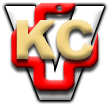 